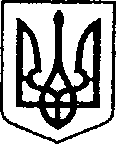                                                        УКРАЇНА	ЧЕРНІГІВСЬКА ОБЛАСТЬН І Ж И Н С Ь К А    М І С Ь К А    Р А Д А     17 позачергова  сесія VIII скликанняР І Ш Е Н Н ЯВід 14 грудня 2021р.	                м. Ніжин	                            № 3-17/2021Про внесення змін в Паспорт міської   цільової програми Розвитку та фінансової підтримки комунальних підприємств  Ніжинської міської  територіальної громади на  2021 рік (Додаток 34) до рішення Ніжинської міської ради  VIIІ скликання  від 24 грудня 2020року №  3-4/2020 «Про затвердження бюджетних програм  місцевого  значення на 2021рік»   Відповідно до статей 25, 26, 42, 46, 59, 73 Закону України  «Про місцеве самоврядування в Україні», статті 91 Бюджетного кодексу України, Регламенту Ніжинської міської ради Чернігівської області, затвердженого рішенням Ніжинської міської ради 8 скликання Чернігівської області від 27 листопада 2020 року №3-2/2020,(зі змінами) міська рада вирішила:1. Внести зміни в Паспорт міської   цільової програми Розвитку та фінансової підтримки комунальних підприємств  Ніжинської міської  територіальної громади на  2021 рік (Додаток 34) до рішення Ніжинської міської ради  VIIІ скликання  від 24 грудня 2020року №  3-4/2020 «Про затвердження бюджетних програм  місцевого  значення на 2021рік», та викласти програму в редакції, що додається.2.  Начальнику управління житлово-комунального господарства та будівництва Кушніренку А.М. забезпечити оприлюднення даного рішення на офіційному сайті Ніжинської міської ради.3. Організацію виконання даного рішення покласти на першого заступника міського голови з питань діяльності виконавчих органів ради Вовченка Ф.І.4. Контроль за виконанням даного рішення покласти на постійну комісію міської ради з питань соціально-економічного розвитку, підприємництва, інвестиційної діяльності, бюджету та фінансів (голова комісії - Мамедов  В.Х.).Міський голова						                    Олександр КОДОЛАДодаток до рішення Ніжинської міської ради  від  14.12.2021р. №  3-17/2021Міська цільова Програма «Розвитку та фінансової підтримки комунальних підприємств  Ніжинської міської  територіальної громади на  2021 рік»Паспорт міської цільової програми «Розвитку та фінансової підтримки комунальних підприємств  Ніжинської міської  територіальної громади на  2021 рік»                               2. Проблеми, на розв’язання яких спрямована ПрограмаПрограма спрямована на вирішення проблеми нестачі технічних засобів, необхідних  для виконання функцій для яких було створено комунальні підприємства.Зношеність техніки комунальних підприємств та їх скрутний фінансовий стан.Потребує оновлення матеріальна база комунальних підприємств.Зважаючи на те, що підвищення тарифів на комунальні послуги вкрай негативно  сприймається громадою, враховуючи фінансову ситуацію, в якій знаходяться підприємства та необхідність виконання зобов’язань з виплати заробітної плати їх працівникам, оплати податків, виконання функціональних призначень виникла гостра необхідність в підтримці комунальних підприємств Ніжинської міської територіальної громади шляхом здійснення внесків до їх статутного капіталу.3. Мета Програми	Метою Програми є забезпечення належної та безперебійної роботи  комунальних підприємств із надання послуг населенню, зміцнення їх матеріально-технічної бази,  досягнення стабільної та беззбиткової діяльності.4. Обґрунтування шляхів і засобів розв’язання проблеми, обсягів та джерел фінансування; строки та етапи виконання програмиНадання фінансової підтримки комунальним підприємствам сприятиме забезпеченню стабільної та надійної роботи комунальних підприємств, збереженню комунального майна, розвитку матеріальної бази.Фінансова підтримка може бути спрямована на  виконання наступних завдань:1.	Забезпечення підтримки комунальних підприємств для утримання та експлуатації житлового фонду, підприємств що надають послуги з водопостачання та водовідведення та підприємств надавачів послуги з санітарного прибирання, вивозу та утилізації ТПВ.2.	Забезпечення раціонального використання комунального майна, розвиток матеріальної бази підприємств;3.	Запобігання банкрутства та відновлення платоспроможності комунальних підприємств;4.  Підвищення рівня комфорту проживання мешканців Ніжинської міської територіальної громади;6.	Покращення екології Ніжинської міської територіальної  громади;7.	Покращення санітарно – епідеміологічної ситуації.8. Оновлення технічної бази комунальних підприємств.9. Виконання зобов’язань з виплати заробітної плати працівникам.	Фінансування даної програми здійснюється за рахунок коштів спеціального фонду5.Напрями діяльності, перелік завдань і заходів програми та результативні показники	Фінансування даної програми здійснюється за рахунок коштів спеціального фондуКонкретизація заходів на які направлено фінансування поточного року:КП «ВУКГ»:160,0 тис. грн. на придбання роторної косарки;24,2 тис. грн. – на придбання основних засобів;5095,8 тис. грн. на придбання сміттєвозів з боковим навантаженням у кількості 2 шт.;899,4 тис. грн. на забезпечення прибуткової діяльності підприємства, що надає послуги з захоронення твердих побутових відходів та своєчасного внесення передбачених законодавством платежів до бюджету;3500,0 тис. грн. на придбання сміттєсортувальної лінії;150,0 тис. грн. на придбання пресів гідравлічних для пресування побутових відходів у кількості 2 шт.;4000,0 тис. грн. на придбання гідравлічного екскаватора на гусеничному ходу;684,0 тис. грн. на придбання трактора КИЙ з відвалом та щіткою в кількості 1 шт.44,4 тис. грн. на придбання тензометричних датчиків в кількості 6 шт.346,0 тис. грн. – дофінансування придбання сміттєвоза із заднім навантаженням АТ - 4021 на шасі DAYUN CGC1120 в кількості 1 шт. відповідно до договору закупівлі від 09.11.2020 р. №09/11/20;493,75 тис. грн. – дофінансування придбання вакуумної підмітально–прибиральної машини з піскорозкидальним обладнанням в кількості 1 шт. відповідно до договору фінансового лізингу від  №678\2020\Черн. ОД-МСБ-ФЛ від 03.06.2020 р.; 1931,847 тис. грн. – для забезпечення своєчасних розрахунків з бюджетом (сплати податків та зборів);30,3 тис. грн. – на придбання мотокос STIHL FS 350  в кількості 2 шт.;270,153 тис. грн. – для виконання заходів на полігоні ТПВ для приведення об’єкта до вимог законодавства у сфері техногенної та пожежної безпеки та вимог у сфері охорони навколишнього природного середовища41,0 тис. грн. – на придбання комп’ютерної та оргтехніки;980,0 тис. грн. – на капітальний ремонт бульдозера HBXG TYS165-3HW;38,5 тис. грн. – на придбання снігоприбирача бензинового STIGA ST5266P;72,7 тис. грн. – на придбання бура гідравлічного;317,1 тис. грн. – на придбання обладнання (відвалу поворотного) у кількості 2 шт. КП «НУВКГ»:-  68,0 тис. грн. придбання швонарізчика;-  51,2 тис. грн. придбання віброплити Wiber UGMS-27 для ущільнення ґрунту/асфальту -  850,0 тис. грн. придбання пасажирського мікроавтобуса «ГАЗ 32213-216»;- 2 747,0 тис. грн. придбання екскаватора-навантажувача JCB 3CX ECO SM; - 1 197,0 тис. грн. придбання фрези для вирізання люків STEHR SKF 950 XL з насадками.  - 4800,0 тис.грн. для сплати електроенергії.- 93,0 тис.грн. придбання автоматичних конденсаторних установок в кількості 2 шт.- 114,0 тис.грн. Придбання снігоприбирального відвалу з системою амортизації до екскаватора-навантажувача JCB 4CX SITEMASTER.- 71,95 тис.грн. установлення огорожі очисних споруд- 6,0 тис.грн. придбання електродвигуна 11 кВт 3000 об/хв- 400,00 тис. грн. – для забезпечення своєчасних розрахунків з бюджетом (сплати ПДФО).КП «КК Північна»:770,0 тис.грн. придбання трактора з навісним обладнанням для чистки снігу, погрузки вантажу тощо,30,0 тис.грн. мотокосарки для здійснення косовиці додаткових територій в кількості двох одиницьКП «СЄЗ»:950,0 тис.грн. придбання трактора МТЗ-82-1 з відвалом, щіткою, фронтальним навантажувачем та причепом 2-ПТС-4(або аналог)КТВП «Школяр»:-	110,455 тис.грн. забезпечення виплати заробітної плати працівникам та своєчасного розрахунку з бюджетом (карантин в зв’язку з Коронавірусом)-120,00 тис.грн. на сплату заборгованості по податкам (ЄСВ та податок на доходи фізичних осіб)КП «ВАТПП»:-	9,0 тис.грн. придбання лазерного мультифункціонального принтера,- 16,0 тис.грн. придбання персонального комп’ютераКП «Комунальний ринок»:- 19,04159 тис. грн. Податок на землю. - 38,01600 тис. грн. Збір за місця для паркування транспортних засобів.- 96,8 тис. грн. Податок на додану вартість  .    - 96,14241 тис.  грн. Єдиний соціальний внесок   .    Економічне обґрунтування заходів ПрограмиКП «ВУКГ» І. Придбання роторної косарки Вартість роторної косарки – 160,0 тис. грн.Обґрунтування необхідності придбанняДля утримання міста в належному санітарному стані протягом сезону потрібно проводити не менше ніж 5 косовиць. Для викошування трави комунальне підприємство використовує ручну працю косарів з моторними косарками. Ручне скошування займає багато часу, вимагає залучення значної кількості працівників, що приводить до збільшення витрат на оплату праці та матеріальних ресурсів. Використання навісного обладнання для трактора – роторної косарки дасть можливість в механізований спосіб скошувати траву навколо проїжджої частини міста, де відсутні бордюри, у тому числі вулиці Борзнянський шлях, Носівський шлях, Прилуцька, Московська (частково) та ін.Орієнтовна вартість роторної косарки – 160,0 тис. грн.Економічний ефект впровадження заходу:Проведення якісного механізованого утримання територій вулиць міста;Покращення санітарних умов та рівня благоустрою в місті;Підвищення рівня комфорту проживання громадян;Ефективне використання ресурсів підприємства.ІІ. Придбання основних засобівОрієнтовано вартість фінансування – 24,2 тис. грнОбґрунтування необхідності впровадження заходуКомунальне підприємство «Виробниче управління комунального господарства»  є підприємством, яке відповідно до покладених на нього зобов’язань, виконує роботи з благоустрою територій Ніжинської територіальної громади, в тому числі забезпечує належний санітарний стан доріг, територій парків і скверів, алей та вулиць, зон відпочинку та ін.Для виконання робіт з благоустрою територій працівниками підприємства використовується робочий інвентар, інструменти та мала механізована техніка (ранцеві повітродувки, бензопили тощо). В зв’язку з щоденним використанням техніка та інструмент,  який є в наявності підприємства, швидко зношується та виходить з ладу. Крім того, в зв’язку з розширенням зони обслуговування наявного інструменту не  вистачає для забезпечення належного стану благоустрою територій.На даний час існує гостра потреба в закупівлі трьох одиниць основних засобів, а саме: бензопили для підрізання та видалення парослі, повітродувного заплічного пристрою для прибирання пішохідних доріжок та алей, а також дриля-шурупокрута для ремонту малих архітектурних форм та конструкцій на міських територіях. Станом на 14.07.2021 р. загальна вартість основних засобів у кількості трьох одиниць становить 24,2 тис. грн., у тому числі:вартість бензопили  - 4,8 тис. грн./шт.;вартість повітродувного заплічного пристрою – 15,2 тис. грн.;вартість дриля-шурупокрута – 4,2 тис. грн.   Орієнтовано вартість фінансування – 24,2 тис. грнЕкономічний ефект впровадження заходу: 1) покращення благоустрою територій;2) забезпечення належного санітарного стану територій;3) підвищення рівня комфорту проживання мешканців Ніжинської міської територіальної громади;4) збільшення статутного капіталу підприємства;5) покращення матеріально-технічної бази комунального підприємства.ІІІ. Придбання сміттєвозів з боковим навантаженням у кількості 2 шт.Вартість сміттєвозів з боковим навантаженням у кількості 2 шт. –  5095,8 тис. грн. Обґрунтування необхідності придбанняНа даний час для збирання та вивезення твердих побутових відходів з контейнерних майданчиків комунальне підприємство «Виробниче управління комунального господарства» використовує 3 сміттєвози на базі шасі МАЗ з боковим завантаженням, ГАЗ 5314 сміттєвоз – 1987 року випуску, ЗІЛ 431412 сміттєвоз – 1990 року випуску та ГАЗ 3309 – 1994 року випуску. Із вище зазначених транспортних засобів найбільш ефективно і раціонально використовуються нові сміттєвози, інші ж через свою моральну зношеність та технічну несправність дуже часто виходять з ладу та потребують значних затрат на відновлення та ремонт. Тому, виникла потреба в оновленні автопарку підприємства, який залучається до вивезення ТПВ.В результаті придбання двох додаткових одиниць спеціалізованих транспортних засобів - сміттєвозів з боковим завантаженням буде мінімізована ймовірність виникнення перебоїв в роботі підприємства по вивезенню твердих побутових відходів. Вартість сміттєвоза з боковим навантаженням залежить від марки транспортного засобу, об’єму бункера, комплектації та технічних характеристик. Так, станом на 01.07.2021 р. вартість сміттєвоза з боковим завантаженням на базі шасі BMC Tugra 1832 становить 3000,0 тис. грн., а вартість сміттєвоза з боковим завантаженням СБМ-304/2 на базі шасі МАЗ-5340 становить від 2300,0 тис. грн. Враховуючи, що закупівля сміттєвозів буде здійснюватися  шляхом використання електронної системи закупівель у порядку, передбаченому Законом України «Про публічні закупівлі», орієнтовна вартість сміттєвозів з боковим навантаженням  у кількості 2 шт. – 5095,8 тис. грн.Економічний ефект впровадження заходу1) Зменшення витрат підприємства на ремонт автотранспортних засобів;2) Збільшення прибутку підприємства;3) Покращення санітарних умов проживання мешканців міста;4) Покращення екологічного стану;5) Забезпечення надання безперебійних послуг з поводження з побутовими відходами.IV. Забезпечення прибуткової діяльності підприємства, що надає послуги з захоронення твердих побутових відходів та своєчасного внесення передбачених законодавством платежів до бюджету /сплата екологічного податку/ – 899,4 тис. грн.	Обґрунтування необхідності Згідно з проектом Закону № 2367 від 01.11.2019 про внесення змін до Податкового кодексу України щодо збільшення ставок екологічного податку з метою проведення додаткових заходів, що сприятимуть зміцненню здоров'я та покращенню медико-санітарного забезпечення громадян України, ставка екологічного податку за розміщення мало небезпечних відходів у спеціально відведених для цього місцях чи об’єктах в 2021 році планується до збільшення в 4 рази.На даний час на території міста Ніжина діють тарифи із захоронення побутових відходів затверджені Рішенням Виконавчого комітету Ніжинської міської ради № 46 від 21.02.2019 року «Про корегування тарифів на послуги із захоронення побутових відходів на полігоні ТПВ м. Ніжина для населення, бюджетних установ та інших споживачів комунальному підприємству «Виробниче управління комунального господарства»Розрахунок даного тарифу згідно Податкового кодексу України від 02.12.2010 р №2755-VI {із змінами} розділ VIII ст. 246. п.246.2 – 246.5 передбачає екологічний податок на захоронення побутових відходів в рік на суму 1199195,55 грн. (26648,79 т * 5,00 грн. *3 * 3 = 1199195,55 грн., в квартал – 299798,89 грн. де 26648,79 т – планова кількість побутових відходів накопичена на полігоні ТПВ, 5,00 грн. – ставка екологічного податку для захоронення мало небезпечних відходів, 3 – коефіцієнт до ставок податку, який встановлюється залежно від зони розміщення відходів від населеного пункту – м. Ніжин – менше 3 км., 3 - коефіцієнт збільшення екологічного податку за розміщення відходів на звалищах, які не забезпечують повного виключення забруднення атмосферного повітря або водних об'єктів.	У разі збільшення ставки екологічного податку з 5,00 грн. до 20,00 грн., екологічний податок, який повинно сплатити комунальне підприємство за рік буде складати – 4796782,20 грн. (26648,79 т. * 20,00 грн. * 3 * 3 = 4796782,20 грн.) , відповідно за квартал – 1199195,55 грн.	Таким чином, діючими тарифами на захоронення побутових відходів підприємству не буде відшкодована сума екологічного податку у розмірі 899396,66 тис. грн. за квартал  (1199195,55 грн. – 299798,89 грн. = 899396,66 грн.). Враховуючи, що підприємство не зможе в стислі терміни переглянути тарифи на послуги з захоронення твердих побутових відходів, сплатити необхідну суму екологічного податку за рахунок власних коштів у підприємства не буде можливості.У разі несплати чи сплати у недостатній сумі екологічного податку підприємству будуть нараховані штрафні санкції у розмірі 20 % від суми несплати, що в подальшому може призвести до виникнення заборгованості з податків і зборів до бюджету, накладення арешту на розрахункові рахунки, обтяжень чи обмежень стосовно розпорядження майном чи ін.	Економічний ефект впровадження заходуЗабезпечення прибуткової діяльності підприємства та своєчасного внесення передбачених законодавством екологічного податку до бюджету.Недопущення виникнення збитковості підприємства через економічно необґрунтовані тарифи, посилення фінансово-бюджетної дисципліни. V. Придбання сміттєсортувальної лінії (комплексу)Вартість сміттєсортувальної лінії –3500,0тис. грн.Обґрунтування необхідності придбанняВ другому півріччі 2017 року на території міста запроваджено систему роздільного збирання твердих побутових відходів. Для збирання окремих компонентів відходів як вторинної сировини на території вулиць поряд з контейнерними майданчиками для збору змішаних ТПВ були встановлені клітки-контейнери. Станом на 01.09.2020 р. кліток-контейнерів для вторинної сировини встановлено 189 шт. Роздільний збір відходів забезпечується як самими мешканцями, так і працівниками КП «ВУКГ». Роботи по сортуванню твердих побутових відходів виконуються приймальниками побутових відходів вручну, що займає багато часу та залучення значної кількості трудових ресурсів. Але, попри наявність контейнерів для вторинної сировини більша частина ресурсоцінних компонентів відходів потрапляє до контейнерів, призначених для збору органічних ТПВ. Таким чином, відходи, які можуть бути використані як вторинна сировина, а також відходи, що мають легкозаймисті властивості, потрапляють на міський полігон.З метою запобіганню пожежам на полігоні ТПВ Ніжинської міської ТГ та недопущення захоронення на полігоні необроблених відходів підприємству необхідно придбати сміттєсортувальну лінію (комплекс), яка забезпечить повний відбір ресурсоцінних матеріалів з поміж потоку твердих побутових відходів.Сміттєсортувальна лінія в комплексі з роботою приймальників побутових відходів підприємства зможе забезпечити в обслуговуванні всіх жителів Ніжинської міської ТГ, а також зменшити обсяги відходів, які захоронюються на полігоні ТПВ Ніжинської міської ТГ  і, відповідно, заощадити кошти на сплату екологічного податку.Орієнтовна вартість сміттєсортувальноїлінії –3500,0 тис. грн.Економічний ефект впровадження заходуЗбільшення прибутку підприємства;Зменшення рівня навантаження на полігон твердих побутових відходів м. Ніжина та продовження терміну його експлуатації;Покращення екологічного стану та зменшення шкідливого впливу на навколишнє природне середовище;Забезпечення вимог статті 32 Закону України «Про відходи» щодо заборони захоронення на полігоні ТПВ неперероблених (необроблених) побутових відходів.VI. Придбання пресів гідравлічних для пресування побутових відходів у кількості 2 шт.Вартість пресів гідравлічних для пресування побутових відходів у кількості 2 шт. –150,0тис. грн.Обґрунтування необхідності придбанняВ зв’язку з запровадженням на території Ніжинської міської ТГ системи роздільного збирання відходів, спостерігається тенденція до збільшення об’ємів відходів як вторинної сировини.Так, в результаті роботи по роздільному збиранню ТПВ працівниками КП «ВУКГ» було відсортовано та заготовлено вторинної сировини за період з 2017 р. по І півріччя 2020 р. у кількості 947,2 т, у т. ч.: 2017 р. – 132,7 т, 2018 р. – 313,4 т, 2019 р. – 326,4 т., 1 півріччя 2020 р. – 174,7 т.На сьогоднішній день підприємство використовує для пресування відсортованих відходів як вторинної сировини прес гідравлічний потужністю 2,2 кВт., що був закуплений в 2017 році. Потужність цього пресу недостатня для забезпечення швидкої та якісної заготівлі продукції в зв’язку з постійним збільшенням обсягів роздільно зібраних компонентів відходів. Крім того, у разі встановлення на полігоні ТПВ громади сміттєсортувальної лінії придбання двох додаткових пресів для пресування побутових відходів потужністю не менше ніж 4,0 кВт буде вкрай необхідним заходом.Орієнтовна вартість одного пресу гідравлічного для пресування побутових відходів –75,0 тис. грн.Економічний ефект впровадження заходу1) Збільшення дохідної частини підприємства за рахунок реалізації вторинної сировини;2) Оновлення матеріально-технічної бази комунального підприємства;3) Підвищення ефективності робіт по роздільному збиранню ТПВ.    VIІ. Придбання гідравлічного екскаватора на гусеничному ходу у кількості 1 шт.    Вартість  гідравлічного екскаватора на гусеничному ходу  – 4000,0 тис. Обґрунтування необхідності придбання На обслуговувані КП «ВУКГ» знаходиться полігон твердих побутових відходів Ніжинської міської ТГ. Для підтримання полігону в належному технічному стані необхідно регулярно проводити роботи, які забезпечать виконання вимог Правил експлуатації полігонів побутових відходів, затверджених наказом Міністерства ЖКГ України від 01.12.2010 р. № 435. Згідно п.6.7 цих Правил по периметру території полігона побутових відходів має бути споруджений ґрунтовий вал заввишки 1,5-1,7 м і завширшки 3,0-3,5 м, що забезпечить в'їзд транспортних засобів на полігон побутових відходів лише через контрольно-пропускний пункт.На даний час ґрунтовий вал, споруджений навколо полігону ТПВ Ніжинської міської ТГ, потребує відновлення, оскільки востаннє роботи по ремонту валу проводилися під час реконструкції полігону ТПВ (2003 - 2004 р.). В зв’язку з тим, що ґрунтовий вал зазнає руйнувань внаслідок його експлуатації та несприятливих погодних умов, є потреба у систематичному і своєчасному проведенні відновлюваних робіт. Для виконання земляних робіт на грунтових майданчиках застосовується спеціальна техніка – екскаватор на гусеничному ходу. Тому, у разі придбання гідравлічного екскаватора на гусеничному ходу підприємство матиме змогу самостійно та своєчасно проводити всі необхідні роботи на полігоні ТПВ, у тому числі проводити відновлення ґрунтового валу та очистку стічних каналів. В результаті своєчасного виконання земляних робіт на території полігону ТПВ буде одночасно забезпечено підтримання в належному технічному та протипожежному стані місця видалення відходів, оскільки пожежі на полігоні ТПВ в основному виникають в результаті загорянь, що поширюються з прилеглих територій внаслідок неналежного поводження з вогнем відвідувачів міського лісу. Крім того, у разі наявності в розпорядженні КП «ВУКГ» гідравлічного екскаватора на гусеничному ходу підприємство зможе виконувати додаткові роботи на території Ніжинської МТГ по розчищенню від мулу, сміття та водної рослинності водовідвідних каналів і канав, а також штучних водойм, з метою покращення їх дренуючої та пропускної здатності. Виконання таких робіт дозволять поліпшити санітарну ситуацію на підтоплених та заболочених ділянках, забезпечить виконання необхідних протипросадних  та протиерозійних  заходів, захист від підтоплення та покращить рівень благоустрою.  Орієнтовна вартість гідравлічного екскаватора на гусеничному ходу у кількості 1 шт.  – 4000,0 тис. грн.Економічний ефект впровадження заходу:Оновлення матеріально-технічної бази комунального підприємства;Економія коштів підприємства за рахунок використання власної спецтехніки;Забезпечення утримання в належному технічному та протипожежному стані території полігону ТПВ;4) Підвищення ефективності робіт по утриманню полігону ТПВ;5) Покращення рівня благоустрою територій;6) Задоволення потреб громади в якісних послугах.	Результативні показники програмиДинаміка зміни рентабельності підприємства2017 р. – 3,5 %2018 р – 4,2 %2019 р. – 5,8 %2020 р. – 6,3 %.2021 р. – 6,7 %	VIІІ. Придбання трактора КИЙ з відвалом та щіткою в кількості 1 шт.      Вартість трактора КИЙ з відвалом та щіткою в кількості 1 шт. – 684,0 тис. грн.Обґрунтування необхідності придбання      Для забезпечення повного та своєчасного виконання робіт із  зимового та літнього прибирання невеличких вулиць та провулків  Ніжинської територіальної громади, існує необхідність у придбанні ще однієї одиниці трактора з відвалом для снігу та дорожньою щіткою. На даний час комунальне підприємство має в наявності лише 2 таких трактора – КИЙ 14102, та Білорус – 82.1, які у разі випадання снігу у повній мірі не можуть забезпечити одночасне його прибирання з невеликих вулиць і провулків задля запобігання виникнення снігових заметів. Придбання ще однієї додаткової одиниці техніки дасть можливість значно покращити стан прибирання територій Ніжинської територіальної громади.       В літній період використання трактора КИЙ частково дасть можливість замінити ручну працю по очищенню тротуарів та бордюрів від вуличного змету механізованою.     Орієнтовна вартість трактора КИЙ з відвалом та щіткою в кількості 1 шт. – 684,0 тис. грн. Економічний ефект впровадження заходу: 1) Запобігання виникненню снігових заметів;2) Проведення якісного механізованого прибирання територій вулиць;3) Покращення умов проживання та санітарного благополуччя населення.	ІХ. Придбання тензометричних датчиків в кількості 6 шт. Вартість придбання тензометричних датчиків в кількості 6 шт - 44,4 тис.грн.Обґрунтування необхідності придбання    На в’їзді до полігону ТПВ м. Ніжина, який перебуває на обслуговуванні КП «ВУКГ», встановлені ваги автомобільні багатотонажні  (тензометричні). Ваги були придбані в 2006 році для зважування твердих побутових відходів, стихійного та іншого смітття, що надходять на полігон ТПВ для захоронення.      В зв’язку з щоденним навантаженням,  значними обсягами вантажів та тривалим терміном експлуатації (15 років) ваги автомобільні багатотонажні потребують ремонту та заміни шести датчиків тензометричних.     Необхідно закупити датчики тензометричні KELI SQBS, які зарекомендували себе як якісні та надійні у використанні при їх невисокій вартості.  Орієнтовна вартість одного датчика тензометричного - 7400,0 грн.Економічний ефект впровадження заходу:     Придбання датчиків тензометричних дозволить:Продовжити термін експлуатації ваг автомобільних багатотонажних, які використовуються для зважування всіх видів сміття, що утворюється на території Ніжинської територіальної громади;Заощадити кошти підприємства та направити їх на покращення якості надання послуг з санітарного прибирання територій;Збільшити надходження до місцевого бюджету від сплати екологічного податку, внаслідок здійснення більш точного та достовірного обліку обсягів відходів, що захоронюються на полігоні ТПВ; Збільшити прибуток підприємства за  рахунок  надання послуг по зважуванню стороннім  організаціям та отримати додаткові кошти для розвитку підприємства. Х. Дофінансування придбання сміттєвоза із заднім навантаженням АТ - 4021 на шасі DAYUN CGC1120 в кількості 1 шт. відповідно до договору закупівлі від 09.11.2020 р. №09/11/20Орієнтовна вартість – 346,0 тис. грн.Обґрунтування необхідності впровадження заходуОскільки включення інвестиційної складової на придбання спеціалізованої техніки до складової тарифу на послуги з поводження з побутовими відходами (вивезення побутових відходів) могло б призвести до суттєвого збільшення тарифу і в результаті викликати суспільне невдоволення, комунальне підприємство не включало дані витрати до тарифу, а планувало за бюджетні кошти придбати сміттєвоз з заднім завантаженням в кількості 1 шт. в 2020 році. В зв’язку з обмеженням фінансування за міською цільовою програмою «Розвитку та фінансової підтримки комунальних підприємств Ніжинської міської об’єднаної територіальної громади на  2020 рік», з метою забезпечення своєчасного виконання робіт з вивезення ТПВ з вуличних комітетів, комунальне підприємство у 2020 році сплатило частково вартість сміттєвоза із заднім навантаженням АТ - 4021 DAYUN CGC1120 в межах виділених бюджетних коштів у сумі 1100,0 тис. грн. Для остаточного розрахунку необхідно додаткове фінансування у сумі 346,0 тис. грн. Повна вартість сміттєвоза – 1446,0 тис. грн.Вартість додаткового фінансування – 346,0 тис. грн.Економічний ефект впровадження заходу: Збільшення статутного капіталу підприємства;Зменшення витрат підприємства;Забезпечення фінансової стійкості підприємства.ХІ. Дофінансування придбання вакуумної підмітально–прибиральної машини з піскорозкидальним обладнанням в кількості 1 шт. відповідно до договору фінансового лізингу від  №678\2020\Черн. ОД-МСБ-ФЛ від 03.06.2020 р.Орієнтовна вартість – 493,75 тис. грн.Обґрунтування необхідності впровадження заходуДля забезпечення якісного прибирання вулиць та доріг м. Ніжина, та в зв’язку з обмеженим бюджетним фінансуванням згідно умов Міської цільової програми «Розвитку та фінансової підтримки комунальних підприємств Ніжинської міської об’єднаної територіальної громади на  2020 рік» та відсутністю у підприємства необхідних коштів для придбання вакуумної підмітально–прибиральної машини з піскорозкидальним обладнанням, підприємство у 2020 році було вимушене укласти договір фінансового лізингу від 03.06.2020 р., за яким підприємство отримало право користування предметом лізингу - автомобілем СБМ МДКЗ 12-06 на базі шасі МАЗ-5340С2 (до повного розрахунку за договором лізингу) з переходом права власності на транспортний засіб.Кошти у сумі 4020,0 тис. грн., що були виділені з бюджету громади, були спрямовані на сплату першого внеску (3250,0 тис. грн.) та лізингових платежів (770,0 тис. грн.). Щомісячно комунальне підприємство за рахунок власних обігових коштів вносить платежі лізингодавцю для погашення зобов’язань за договором. Але, в зв’язку з фінансовими труднощами, підприємство не в змозі сплатити залишок вартості автомобіля, що станом на 12.02.2021 р. становить 493,75 тис. грн.  Вартість додаткового фінансування – 493,75 тис. грн.Економічний ефект впровадження заходу: Збільшення статутного капіталу підприємства;Зменшення витрат підприємства;Забезпечення фінансової стійкості підприємства.ХІІ. Фінансова підтримка комунальних підприємств через надання безповоротної фінансової допомоги на сплату податків та  зборів до місцевого, обласного та державного бюджетів за рахунок коштів загального фонду /Забезпечення своєчасних розрахунків з бюджетом (сплати податків та зборів) /Орієнтовна вартість фінансування – 1931,847 тис. грн.Обґрунтування необхідності впровадження заходу1. Вартість фінансування – 1020,0 тис. грн.В зв’язку з важким фінансовим станом комунального підприємства, спричиненого відсутністю обігових коштів, що виникла в результаті недоотриманням комунальним підприємством запланованих доходів від провадження окремих видів господарської діяльності. В результаті недоотриманих коштів КП «ВУКГ» несе збитки, що викликано, в першу чергу, необхідністю утримання основних засобів та персоналу підприємства, що виконує роботи по благоустрою територій Ніжинської територіальної громади.Так, за період з 01.01.2021 р. по 25.03.2021 р. недоотриманий дохід КП «ВУКГ» становить 1040,4 тис. грн., у тому числі:Фінансова підтримка комунальному підприємству «Виробниче управління комунального господарства» дозволить уникнути виникнення заборгованості із виплати заробітної плати працівникам підприємства, сплати податків, зборів та обов’язкових платежів до бюджету, а також нарахування пені та штрафів за несвоєчасні розрахунки та штрафних санкцій контролюючих органів. Підприємство потребує фінансової підтримки для уникнення збиткової діяльності та забезпечення своєчасних розрахунків з бюджетом зі сплати податків та зборів у сумі 1020,0 тис. грн. (в т.ч. податку на доходи фізичних осіб – 452,0 тис. грн., екологічного податку – 305,0 тис. грн., військового збору – 31,0 тис. грн., ЄСВ – 232,0 тис. грн.).2. Вартість фінансування – 741,847 тис. грн.	За результатами роботи за 9 місяців 2021 року комунальне підприємство «Виробниче управління комунального господарства» отримало збиток від операційної діяльності у сумі 1940,3 тис. грн. Через відсутність обігових коштів підприємство не має можливості для забезпечення своєчасної виплати заробітної плати працівникам та сплати податкових зобов’язань, що виникли в результаті  постійного зниження рівня відшкодування тарифів на послуги з поводження з побутовими відходами (вивезення та захоронення твердих побутових відходів), підвищення цін на паливо-мастильні матеріали та понесених витрат на провадження діяльності по сортуванню твердих побутових відходів як вторинної сировини, а також виконанню робіт з благоустрою територій.	Наразі на підприємстві прострочені терміни з виплати заробітної плати за вересень 2021 року у сумі 706002,89 грн. (термін сплати 07.10.2021 р. ), також не сплачені за вересень 2021 р. ПДФО у сумі 406885,39 грн. та ЄСВ в сумі 113614,00 грн. За жовтень 2021 року  не сплачено заробітну плату (аванс) працівникам у сумі 446327,78 грн., ПДФО – 99800, 00 грн., ЄСВ – 121977,68 грн. та військовий збір 8316,66 грн. Таким чином станом на 20.10.2021 р. загальна потреба коштів для сплати заробітної плати становить 1152330,67 грн., військового збору – 8316,66 грн., ПДФО – 506685,39 грн., ЄСВ – 235591,68 грн., в зв’язку з чим підприємство потребує фінансової підтримки через надання безповоротної фінансової допомоги на сплату податків та  зборів до місцевого, обласного та державного бюджетів.	Станом на 20.10.2021 р. залишок коштів, що були передбачені для виконання заходу ХІV даної програми становить 741847,00 грн. У разі спрямування даних коштів на фінансування комунального підприємства через надання фінансової підтримки на  сплату податків та зборів до бюджету підприємство матиме можливість вчасно розрахуватись по податковим зобов’язанням (ПДФО, ЄСВ) і уникне непродуктивних витрат у вигляді пені та штрафів. Крім того,  поповнення обігових коштів позитивно вплине на загальний фінансово-господарський стан підприємства та забезпечить прибуткову діяльність за результатами 2021 року.3. Вартість фінансування – 170,0 тис. грн.Враховуючи тяжкий фінансовий стан комунального підприємства «Виробниче управління комунального господарства», відсутність обігових коштів на рахунках підприємства, що виникли в результаті зниження рівня відшкодування середньозваженими діючими тарифами для населення, бюджетних установ та інших споживачів фактичних витрат на надання послуг з поводження з побутовими відходами, збиткової діяльності від провадження господарської діяльності по роздільному збиранню побутових відходів та понесених непередбачених фінансових витрат згідно виконавчих проваджень  на сплату заборгованості, штрафних санкцій, відшкодування судових зборів та витрат на юридичну допомогу на користь ТОВ «ПП «ПРАВО», КП «ВУКГ» потребує фінансової допомоги для сплати податків до бюджету. На сьогодні з підприємства стягнені виконавчою службою на користь ТОВ «ПП «ПРАВО» кошти у сумі 155010,00 грн., а також виконавчий збір у сумі 16178,22 грн., що в загальному становить 171188,22 грн. Наразі КП «ВУКГ» докладає всіх зусиль, щоб повернути ці кошти в розпорядження підприємства, тому підприємством подано касаційну скаргу. Незважаючи на тривалий термін розгляду справи підприємство сподівається, що судом будуть прийняті до уваги всі обставини та докази, що свідчать про невиконання договірних зобов’язань з боку ТОВ «ПП «ПРАВО», і рішення судів попередніх інстанцій будуть переглянуті. В зв’язку з ситуацією, що склалася, станом на 06.12.2021 р. по КП «ВУКГ» залишаються частково несплаченими податки до бюджету за листопад 2021 року, у тому числі ЄСВ у сумі 297856,88 грн.  Так, за листопад 2021 року нараховано заробітної плати працівникам підприємства у розмірі 2054854,15 грн. (в т. ч. за рахунок бюджетних коштів – 966014,43 грн., коштів підприємства – 1088839,72 грн., ЄСВ – 423061,01 грн. (в т. ч. за рахунок бюджетних коштів – 206946,35 грн., коштів підприємства – 216114,66 грн.). Сума ЄСВ, що була частково сплачена  за листопад 2021 р., складає 125204,13 грн. (в т. ч. за рахунок бюджетних коштів – 111323,80 грн., коштів КП «ВУКГ» - 13880,33 грн.).У разі несвоєчасних розрахунків з бюджетом до підприємства будуть застосовані штрафні санкції. Тому, підприємство потребує фінансової підтримки через надання безповоротної фінансової допомоги на сплату ЄСВ у сумі не менше ніж 170,0 тис. грн.Дана форма фінансової підтримки допоможе підприємству у встановлені строки розрахуватися по податкам та зборам до бюджету та своєчасно виплатити заробітну плату працівникам за листопад 2021 року і унеможливить виникнення непродуктивних витрат у вигляді пені та штрафів за несвоєчасну їх сплату. Крім того, поповнення обігових коштів позитивно вплине на загальний фінансово-господарський стан підприємства. Економічний ефект впровадження заходу:Забезпечення фінансової стійкості підприємства;Забезпечення своєчасних розрахунків з бюджетом;Уникнення штрафних санкцій та судових провадженьХІІІ. Придбання мотокос STIHL FS 350  в кількості 2 шт.      Орієнтовна вартість фінансування – 30,3 тис. грн.Обґрунтування необхідності впровадження заходуКомунальне підприємство «Виробниче управління комунального господарства» забезпечує утримання в належному стані дев’яти кладовищ Ніжинської міської територіальної громади. Території, зайняті під кладовища, підлягають озелененню з найбільшим збереженням існуючих насаджень, і, відповідно, мають утримуватися в належному естетичному та санітарному стані. В період інтенсивного росту трави на території кладовищ необхідно проводити скошування трави не менше ніж 5 разів на рік. Протягом попередніх років косіння трави проводилося доглядачами кладовищ вручну. Оскільки ручне скошування займає багато часу, працівники підприємства не в змозі своєчасно забезпечити скошування необхідної території. Тому, з метою покращення рівня благоустрою кладовищ, утримання територій в належному санітарному стані, здійснення заходів з утримання зелених зон, прилеглих до кладовищ, необхідно ручну працю частково замінити механізованою. Пропонується закупівля мотокос STIHL FS 350 у кількості 2 шт.Вартість 1 мотокоси STIHL FS 350 – 15,15 тис. грн. Економічний ефект впровадження заходу: Збільшення статутного капіталу підприємства;Зменшення витрат підприємства;Забезпечення якісного та своєчасного виконання поточних завдань;Забезпечення фінансової стійкості підприємства.ХІV. Виконання заходів на полігоні ТПВ для приведення об’єкта до вимог законодавства у сфері техногенної та пожежної безпеки та вимог у сфері охорони навколишнього природного середовищаОрієнтовано вартість фінансування – 270,153 тис. грнОбґрунтування необхідності впровадження заходуКП «ВУКГ» забезпечує обслуговування та експлуатацію полігону твердих побутових відходів м. Ніжина, що належить до об’єктів критичної інфраструктури та має важливе  стратегічне значення для Ніжинської територіальної громади. Полігон ТПВ м. Ніжина призначений для захоронення твердих побутових відходів IV класу небезпеки і був уведений в експлуатацію в 1969 році. Загальна площа полігону 15,32 га. Об’єкт розташований за межами житлового масиву в лісовій зоні за адресою: м. Ніжин, вул. Прилуцька, 172.Реконструкція полігону ТПВ проводилась в 2003-2004 роках, в результаті чого термін його експлуатації продовжено на 20 років. За період з 2004 року по теперішній час під впливом зовнішніх чинників по периметру об’єкта майже повністю зруйновані грунтовий вал, що має захищати місце видалення відходів та прилеглу до нього територію від негативного впливу відходів на навколишнє природне середовище та запобігати виникненню пожеж. Також втратили своє функціональне призначення водовідвідні канали полігону ТПВ через засмічення їх сміттям. Технічний стан полігону ТПВ м. Ніжина та допоміжні будівлі та споруди, що використовуються для забезпечення діяльності полігону ТПВ, знаходяться в незадовільному технічному стані.В результаті планової перевірки КП «ВУКГ», проведеної У ДНС України у Чернігівській області у період з 23 по 29 березня 2021 року, та перевірки Державної екологічної інспекції у Чернігівській області, проведеної в період з 24 по 31 березня 2021 року, були виявлені порушення вимог законодавства у сфері техногенної та пожежної безпеки та у сфері охорони навколишнього природного середовища, і складені приписи про усунення виявлених порушень. У приписах контролюючих органів зазначений ряд порушень, виявлених на полігоні ТПВ м. Ніжина, які необхідно усунути в термін до 29 травня 2021 року, в тому числі: на території полігону ТПВ забезпечити відповідні водовідвідні канави; обладнати бічні ізольовані шари укосів полігону; влаштувати огорожу навколо території полігону ТПВ та під’їзних шляхів; в будівлі операторської провести замір опору ізоляції і перевірку спрацювання приладів захисту електричних мереж та електроустановок від короткого замикання; привести будівлю операторської до протипожежних вимог та забезпечити первинними засобами пожежогасіння у відповідності до Правил експлуатації та типових норм належності вогнегасників, затверджених наказом МВС України від 15 січня 2018 року № 25; територію полігону ТПВ забезпечити пожежними щитами (нормована кількість 3 шт.); облаштувати полігоні канавами та акумулюючим ставком для збору фільтрату, провести обвалування по периметру полігону.Для усунення виявлених порушень підприємству необхідно закупити додатково 2 пожежні щити та інвентар для них, закупити матеріали для ремонту будівлі операторської для приведення її у належний протипожежний стан, провести обвалування полігону ТПВ з влаштуванням бічних ізольованих шарів укосів полігону, влаштувати акумулюючий ставок для збору фільтрату, розчистити водовідвідні канави, влаштувати огорожу навколо території полігону ТПВ та під’їзних шляхів та ін.Також згідно протоколу засідання міської комісії з питань ТЕБ та НС від 18 березня 2021 року з метою запобігання виникненню пожеж на території Ніжинської територіальної громади в весняно-літній пожежонебезпечний період 2021 року необхідно влаштувати захисні мінералізовані смуги шляхом видалення рослинності та проведення оборювання полігону ТПВ; влаштувати протипожежні розриви між полігоном ТПВ та хвойним лісом; розчистити нагірну канаву.Орієнтовна вартість фінансування заходу – 270,153 тис. грн. Економічний ефект впровадження заходу: Виконання вимог Законів України «Про відходи», «Про охорону навколишнього природного середовища», наказу Міністерства з питань житлово-комунального господарства України № 435 від 01.12.2010 р., наказу МВС України № 1417 від 30.12.2014 р. та інших нормативно-правових актів;Забезпечення безпечних умов праці під час експлуатації полігона ТПВ;Покращення санітарних умов та рівня благоустрою територій;Ефективне використанні ресурсів підприємства;Забезпечення фінансової стійкості підприємства.ХV. Придбання комп’ютерної та оргтехніки Орієнтовано вартість фінансування – 41,0 тис. грнОбґрунтування необхідності впровадження заходу     В зв’язку з форс-мажорними обставинами, що сталися на КП «ВУКГ» 17 травня 2021 року внаслідок природного явища стихійного характеру підприємство понесло значні збитки. В результаті прямого удару блискавки в електромережу підприємства вийшли з ладу система GPS-навігації, 1 принтер, 3 багатофункціональні пристрої (принтер/сканер/копір), 2 ноутбуки,  2 комп’ютери, роутер та інша техніка. Власними силами підприємство по мірі фінансових можливостей поступово відновлює (закуповує) комп’ютерну та оргтехніку. Так, в другій половині травня 2021 року за рахунок власних коштів підприємства придбано 1 принтер та 1 багатофункціональний пристрій. Але, через відсутність на робочих місцях необхідної техніки на даний час підприємство не може в повній мірі виконувати покладені на підприємство завдання, в тому числі забезпечити своєчасне оформлення документів, підготовку звітної інформації, опрацювання запитів (звернень) на інформацію та ін.       Протягом  першого кварталу 2021 року згідно умов даної Програми було виділено фінансову підтримку КП «ВУКГ» через здійснення внесків до статутного капіталу комунального підприємства за рахунок коштів спеціального фонду у сумі 725,0 тис. грн. на придбання трактора КИЙ з відвалом та щіткою в кількості 1 шт. За результатами тендерних торгів під час закупівлі трактора підприємством були зекономлені кошти в сумі 40999,88 грн., оскільки на момент планування закупівлі неможливо було передбачити розмір необхідної суми коштів. На даний час зекономлені кошти знаходяться на розрахунковому рахунку підприємства.       У разі надання дозволу на придбання комп’ютерної та оргтехніки підприємство матиме змогу направити зекономлені кошти у сумі 41,0 тис. грн. на закупку 1 багатофункціонального пристрою CANON i-SENSYS MF 237, 1 ноутбука ACER Aspire 5 та 1 МФУ CANON  PIXMA GM4040 (або аналогів).Вартість 1 ФБП  CANON i-SENSYS MF 237 – 15,0 тис. грн.Вартість 1 МФУ CANON  PIXMA GM4040 – 9,0 тис. грн.;Вартість 1 ноутбука ACER Aspire 5 – 17,0 тис. грн.Орієнтовна вартість фінансування заходу – 41,0 тис. грн. Економічний ефект впровадження заходу: 1) забезпечення якісної та безперебійної роботи структурних відділів підприємства;2) збільшення статутного капіталу підприємства;3) зменшення витрат підприємства.4) Забезпечення своєчасного виконання виробничих завдань, покладених на підприємство.ХVІ. Капітальний ремонт бульдозера HBXG TYS165-3HWОрієнтовано вартість фінансування – 980,0 тис. грнОбґрунтування необхідності впровадження заходу	На обслуговуванні КП «ВУКГ» знаходиться полігон твердих побутових відходів м. Ніжина. На територію полігону завозяться тверді побутові відходи IV класу небезпеки з території Ніжинської об’єднаної територіальної громади. В середньому за рік на полігоні ТПВ захоронюється 26-27 тис. тон твердих побутових відходів, причому щорічно спостерігається тенденція до збільшення обсягів їх утворення.  	Згідно пункту 3.15 Правил експлуатації полігонів побутових відходів, затверджених наказом Міністерства з питань житлово-комунального господарства України від 01.12.2010 № 435, після заповнення зони розвантаження відходи мають бути розрівнені і ущільнені шаром від 0,5 до 1,0 м залежно від механізмів, що застосовуються (для бульдозерів - до 0,5 м). Ущільнення відходів на полігоні ТПВ здійснюється бульдозером HBXG TYS165-3HW, що був придбаний та введений в експлуатацію у 2017 році. За роки його використання бульдозера відбувся значний знос бортової та редукторної систем тягових механізмів, тракових шестерень та ін. 	Для приведення бульдозера в належний технічний стан та недопущення виходу його з ладу необхідно забезпечити проведення капітального ремонту з заміною запасних частин. Орієнтовна вартість закупівлі запасних частин та проведення ремонту сервісною службою станом на 15 липня 2021 року складає 980,0 тис. грн.  Враховуючи, що це єдиний бульдозер, який використовується для ущільнення відходів на полігоні твердих побутових відходів м. Ніжина, його вихід із ладу може привести до загрози виникнення екологічної небезпеки як на полігоні ТПВ, так і на території Ніжинської територіальної громади в цілому. У разі проведення капітального ремонту бульдозера HBXG TYS165-3HW буде продовжений термін його експлуатації, забезпечено безперебійність та своєчасність виконання робіт з підгортання та ущільнення відходів на полігоні ТПВ.Орієнтовано вартість фінансування – 980,0 тис. грнЕкономічний ефект впровадження заходу: 1) забезпечення надання якісних послуг з поводження з побутовими відходами;2) дотримання вимог Правил експлуатації полігонів побутових відходів, затверджених наказом Міністерства з питань житлово-комунального господарства України від 01.12.2010 № 435;3) збільшення статутного капіталу підприємства;4) зменшення витрат підприємства;5) покращення матеріально-технічної бази комунального підприємства.ХVІІ. Придбання снігоприбирача бензинового Вартість снігоприбирача бензинового Stiga ST5266P – 38,5 тис. грнОбґрунтування необхідності впровадження заходуКомунальне підприємство «Виробниче управління комунального господарства» є виконавцем робіт з санітарного утримання територій Ніжинської територіальної громади. Працівники підприємства забезпечують своєчасне та якісне прибирання територій та очищення від снігу як вручну, так і механізованим способом. Для ручного утримання територій в зимовий період підприємство використовує крім робочого інвентарю, додатково   снігоприбирачі та ранцеві повітродувки, кількість яких обмежена. Практика показала, що снігоприбирач – це хороший помічник у боротьбі зі сніговою стихією. З допомогою снігоприбирача можна швидко та якісно розчистити доріжки, алеї та інші території. Снігоприбирач невеликих розмірів, тому його зручно використовувати там, де не зможе заїхати важка снігоприбиральна техніка. На сучасному ринку представлений широкий вибір снігоприбиральних машин різних марок та цінових категорій.	Снігоприбирач бензиновий Stiga ST5266P - це потужна та якісна модель при невисокій вартості. Снігоприбирач може працювати при дуже низькій температурі. Габарити захоплення снігоприбирача складають по ширині до 60 см і глибиною 50 см, що дозволяє прибирати сніг різної висоти і ступеня злежування. 	У разі придбання снігоприбирача буде покращено якість обслуговування територій загального користування, забезпечено своєчасне розчищення від снігу тротуарів, зупинок, пішохідних доріжок у парках та скверах та ін., і таким чином забезпечено безпечні умови для пішоходів та інших учасників дорожнього руху. Економічний ефект впровадження заходу: 1) Зміцнення матеріально-технічної бази комунального підприємства;2) Забезпечення безпечних і зручних умов руху, запобігання травмуванню громадян;3) Забезпечення фінансової стійкості підприємства.ХVІІІ. Придбання бура гідравлічного Орієнтовано вартість фінансування – 72,7 тис. грнОбґрунтування необхідності впровадження заходу	Відповідно до Статуту  комунальне підприємство «Виробниче управління комунального господарства» створене з метою здійснення діяльності в інтересах суспільства, забезпечення благоустрою територій  та оздоровлення екологічного стану міста. 	Для підготовки місцевості до магістрального обслуговування, будівництва тощо, підприємство регулярно виконує роботи з викорчовування пнів після видалення аварійних та фаутних дерев на території Ніжинської територіальної громади екскаватором-навантажувачем JCB 3CX SITEMASTER з використанням причіпного обладнання – бура гідравлічного. 	В зв’язку з тривалим та інтенсивним використанням гідробур, який застосовувався для корчування пнів, вийшов з ладу. Тому, на даний час існує гостра потреба в закупівлі бура гідравлічного для корчування пнів для оснащення екскаватора-навантажувача.   Очищення території від дерев’янистих рослинних залишків з допомогою бура гідравлічного, який агрегатується з трактором, є найбільш ефективним і високопродуктивним методом. Сам процес відбувається за допомогою бура спеціальної конструкції, за допомогою якого перерізаються корені пенька та проводиться його підняття з утвореної ями. Обладнання дозволяє викорчовувати з землі навіть дуже товсті та старі пні. Корчування пнів дерев за допомогою гідробура можна здійснювати у будь-який сезон і практично на будь-якій відкритій місцевості. Перевагою використання пристрою є також те, що коренева система майже повністю видаляється з ґрунту, а це особливо важливо для корчування дерев, адже тільки максимальне видалення їх фрагментів зупинить подальший ріст рослини.	Вартість бура гідравлічного – 72,7 тис. грн.Економічний ефект впровадження заходу: зниження енергоємності виробничого процесу і підвищення продуктивності за рахунок використання обладнання;покращення екологічної ситуації на території міста;покращення благоустрою територій;підвищення рівня комфорту проживання мешканців громади;покращення матеріально-технічної бази комунального підприємства.ХІХ. Придбання обладнання (відвалу поворотного) у кількості 2 шт.Вартість фінансування – 317,1 тис. грнОбґрунтування необхідності впровадження заходу     Для забезпечення безпеки руху в зимовий період, розчистки вулиць і доріг від заметів, необхідно мати в арсеналі достатню кількість снігоприбиральної техніки. 	  Для ліквідації наслідків снігопаду на території Ніжинської ТГ залучається вся комунальна техніка. Комунальне підприємство «Виробниче управління комунального господарства» є одним з тих підприємств, яке, у разі необхідності, швидко та оперативно спрямовує всю техніку, яка є в наявності підприємства, для розчищення від снігу узбічь доріг, проїжджої частини та територій загального користування. До очищення територій від снігу підприємство залучає трактори, укомплектовані відвалами, автогрейдери, комбіновані дорожні машини та ін.       Але, як показав досвід, у сильні снігопади техніки комунальних підприємств недостатньо для боротьби з наслідками погодних умов одночасно на центральних і периферійних вулицях, тому придбання обладнання для чищення снігу є важливим для громади.      В наявності підприємства є дві одиниці транспортних засобів КАМАЗ, які можна додатково укомплектувати навісним обладнанням - відвалом для чищення снігу та активно використовувати взимку.	       З метою запобігання травматизму та небезпечних дорожньо-транспортних ситуацій, відновлення руху транспорту та усунення незручностей для учасників дорожнього руху пропонується придбати 2 відвали поворотні для укомплектування транспортних засобів. Нова техніка стане значним покращенням комунального автопарку. Використання сніговбирального обладнання дасть змогу максимально ефективно використовувати техніку та забезпечити швидке та якісне розчищення доріг від снігу.Вартість 1 відвалу поворотного – 158,55 тис. грн. Економічний ефект впровадження заходу: 1) Збільшення статутного капіталу підприємства;2) Зменшення витрат підприємства;3) Попередження аварійних ситуацій на дорогах, запобігання травмуванню учасників дорожнього руху в зимовий період;4) Забезпечення фінансової стійкості підприємства.КП «НУВКГ»:І. Закупівля швонарізчика та віброплити для ущільнення ґрунту/асфальтуВартість швонарізчика – 68,0 тис. грн.Вартість віброплити Wiber UGMS-27 для ущільнення ґрунту/асфальту – 51,2 тис. грн.Обґрунтування необхідності придбанняКП «НУВКГ» надає послуги з водопостачання та водовідведення 80-ти відсоткам населення Ніжинської міської ТГ. На сьогоднішній день загальна протяжність мереж водопостачання  - 274,5 км, з них 46,7% (128,2км) замортизовано; водовідведення – 76,2км, 68,3% (52,1км) - замортизовано. Тому дуже часто виникає потреба їх ремонту та ліквідації аварійних ситуацій. Основна частина зношених мереж знаходиться в центральній частині міської ТГ, тому ремонтні та аварійні роботи часто потребують порушення асфальтобетонного покриття.  КП «НУВКГ»  постійно змушене користуватись послугами підрядника для виконання робіт з розбирання асфальтобетонних покриттів, що потребує значних матеріальних затрат та незручностей. Пропонується закупівля швонарізчика, який має невеликі габарити, зручний в роботі, нарізає шви глибиною до 22см та легкий в обслуговуванні.Орієнтовна вартість швонарізчика — 68,0 тис. грн.Вібраційні машини (віброплити) застосовуються з метою механічної стабілізації гравійної та піщаної підсипок, ущільнення ґрунту (з долею глинистої фракції не більше 10% і пилової фракції - 30%) та вимощених брущаткою ділянок. При доукомплектації систематичної подачі води вібраційна машина підходить для укладання асфальтового покриття та проведення його ремонту. Після виконання ремонтних та аварійних робіт на мережах централізованого водопостачання та водовідведення дана машина забезпечить відновлення благоустрою та знизить витрати для залучення виконання даних робіт сторонніх організацій.Пропонується закупівля віброплити Wiber UGMS-27.Орієнтовна вартість віброплити — 51,2 тис. грн. Економічний ефект впровадження заходуПридбання швонарізчика та віброплити дозволить:	Зменшити витрати підприємства для виконання поточних та планових ремонтних робіт, збільшити прибуток за  рахунок  виконання робіт стороннім  організаціям та отримати додаткові кошти для розвитку підприємства. 	ІІ. Придбання пасажирського мікроавтобуса «ГАЗ 32213-216» Вартість – 850,0 тис. грн.Обґрунтування необхідності придбання	 Для забезпечення виробничої діяльності по централізованому водопостачанню та очистці  стічних вод  на очисних спорудах м Ніжина  в с. Ніжинське  застосовується мікроавтобус  ГАЗ 32213. Мікроавтобус призначений для доставки  працівників до міських очисних споруд, що знаходяться за межами міської ТГ (7,5км). Щоденна своєчасна доставка працівників  сприяє забезпеченню безперебійної роботи очисних споруд, оперативного реагування на непередбачувані ситуації, зменшенню ризиків негативного впливу на навколишнє природне середовище та є одною із складових колективного договору. 	Згідно відповідного графіка даним автомобілем проводиться відбір проб питної води  та доставка в лабораторію з міських мереж по території міської ТГ та на водозаборах, для проведення лабораторного контролю якості води. Необхідність виконання даних робіт обумовлена відповідними нормативними документами для забезпечення санітарно епідеміологічного благополуччя  жителів м. Ніжина.  В середньому за рік проводиться  до 800 відборів проб по місту. Мікроавтобус ГАЗ 32213 рік випуску 2003 року повністю з амортизований, кузов пошкоджений корозією, застарілої конструкції, потребує постійного ремонту і капіталовкладень, тому не може  в повному обсязі забезпечити необхідні виробничі вимоги.	Направлення коштів діючої інвестиційної програми  на придбання пасажирського мікроавтобуса відволіче кошти на виконання першочергових  проблем щодо покращення - технічного стану основних фондів систем водопостачання та водовідведення  заміну застарілого обладнання, зниження  енергоємності обладнання систем централізованого питного водопостачання та водовідведення.Економічний ефект впровадження заходуПридбання мікроавтобуса «ГАЗ 322213-216» дозволить:1.Зменшити витрати на проведення періодичних та планових ремонтних робіт.2.Забезпечити якісне ведення господарської діяльності підприємства:- здійснювати своєчасну доставку працюючого персоналу до стратегічного об’єкту міської ТГ Очисні споруди для недопущення порушення регламенту їх роботи та попередження забруднення навколишнього природного середовища і виникнення надзвичайних екологічних ситуацій;- проводити своєчасний відбір проб питної та стічних вод, що дозволить здійснення контролю якості відповідно до вимог ДСанПіНу та ГДС;- здійснювати поточні виїзди фахівців на місця виконуваних ремонтних та планових робіт.ІІІ Придбання екскаватора-навантажувача JCB 3CX ECO SM; Вартість - 2 840,0 тис. грн.Обґрунтування необхідності придбання:КП «НУВКГ» експлуатує 274,5км водопровідних та 76,2 км каналізаційних мереж. Середній відсоток зношеності комунікацій становить 60%, що обґрунтовує періодичність виконання планових, ремонтних та аварійних робіт, які потребують виконання механізованих земельних робіт (розробки, засипки та планування ґрунту) та часту необхідність пошкодження асфальтного покриття, з його подальшим відновленням, так як основна частина зношених мереж пролягає по центральних вулицях міста. З метою підвищення якості надання комунальних послуг мешканцям, зменшення часу на усунення аварій, забезпечення безперебійного водопостачання та водовідведення існує потреба в закупівлі екскаватора навантажувача та навісного обладнання до нього – фрези для вирізання люків. Наразі КП «НУВКГ» експлуатуються екскаватори застарілої конструкції, які є замортизованими (1996, 1999 років випуску).Зважаючи на вищенаведене доцільним є закупівля  екскаватора-навантажувача, що відповідає сучасним вимогам та можливостям, має високу надійність та термін експлуатації.  Доцільним пропонуємо придбати екскаватор JCB 3CX ECO SM укомплектований основним навісним обладнанням (телескопічна стріла, ковш навантажувача і ковш екскаватора), який є найбільш популярним не тільки в Україні, а й у всьому світі, та доукомплектований фрезою для вирізання люків водопроводу та каналізації STEHR SKF 950 XL, яка має універсальну конструкцію, що уможливлює її використання на широкому спектрі носіїв.Економічний ефект впровадження заходуНайпоширеніша область використання екскаватора-навантажувача є земельно-ґрунтовий обробіток, навантажування і розвантажування та перевезення. Придбання екскаватора-навантажувача JCB 3CX SM збільшить загальний виробіток та зменшить витрати часу на виконання робіт, а також призведе до економії витрат на ремонти, технічне обслуговування та паливо.ІV. Придбання фрези для вирізання люків STEHR SKF 950 XL з насадками.  Вартість- 1 197,0 тис. грн.Обґрунтування необхідності придбання:Використання фрези, в порівнянні з ручним видаленням і ремонтом люків є більш вигідним, продуктивним і якісним процесом. У м. Ніжин налічується близько 3,0 тис. водопровідних та каналізаційних колодязів, які, не розраховані і не витримують навантаження та тиск, який сьогодні припадає на дорожнє покриття. Як результат – споруда колодязя разом з кільцем і люком просідає вглиб дороги і руйнується. Застосування фрези дозволить підвищити якість та швидкість процесу ремонту та установки люків і вбудованих в покриття елементів (грат, гідрантів) без використання додаткової спеціалізованої техніки.Економічний ефект впровадження заходуЗменшить витрати підприємства для виконання поточних та планових ремонтних робіт, збільшити прибуток за  рахунок  виконання робіт стороннім  організаціям та отримати додаткові кошти для розвитку підприємства.	V. Придбання автоматичних конденсаторних установок:Вартість придбання в кількості 2 шт. - 93,0 тис. грн.-	АКУ 04-160-5-10-ІР21 - 1 шт. - орієнтовна вартість 42,8 тис. грн.-	АКУ 04-200-6-10-ІР21 - 1 шт. - орієнтовна вартість 50,2 тис. грн.Обґрунтування необхідності придбанняСередньорічне перетікання реактивної енергії на об’єкті становить 204 тис. кВАр*год., що пов’язане з експлуатацією зношеного та застарілого обладнання компенсації реактивної потужностіЕкономічний ефект впровадження заходу:     Модернізація обладнання очисних споруд дозволить зменшити дані витрати на 50-60%..	VI. Забезпечення підтримки комунальних підприємств що надають послуги з водопостачання та водовідведення/сплата електроенергії / – 4800,0 тис. грн.Обґрунтування необхідності – Відповідно до пункту 3 частини першої статті 3 Закону України «Про житлово-комунальні послуги» одним із принципів, на яких ґрунтується державна політика у сфері житлово-комунальних послуг, є забезпечення функціонування підприємств, що надають житлово-комунальні послуги, на умовах самофінансування, досягнення рівня економічно обґрунтованих витрат на виробництво таких послуг. Згідно з частинами другою та четвертою статті 10 Закону «Про державне регулювання у сфері комунальних послуг» тарифи на комунальні послуги суб'єктів природних монополій та суб'єктів господарювання на суміжних ринках повинні забезпечувати відшкодування всіх економічно обґрунтованих планованих витрат на їх виробництво з урахуванням планованого прибутку. Встановлення тарифів на комунальні послуги, нижчих за розмір економічно обґрунтованих витрат на їх виробництво, не допускається. Тому приведення тарифів на централізоване водопостачання та централізоване водовідведення до економічно обґрунтованого рівня є об’єктивним та необхідним заходом для належного функціонування підприємств, що забезпечують споживачів питною водою та послугами водовідведення.Діючі тарифи на послуги з централізованого водопостачання та водовідведення затверджені підприємству рішенням виконавчого комітету Ніжинської міської ради № 277 від 09 листопада 2017 року, та скориговані на зміну вартості електроенергії та прожиткового мінімуму рішенням №239 від 02серпня 2018 року, без врахування планового прибутку.В зв’язку зі зміною обсягів витрат пов’язаних з провадженням ліцензійної діяльності з надання послуг централізованого водопостачання та водовідведення підприємство не має змоги забезпечити повноцінну роботу. Вартість 1 кВт/год електроенергії зросла на 31% ( в скоригованому тарифі 2,87 грн за 1 кВт/год, станом на 01.01.21 року 3,75 грн за 1 кВт/год), що збільшує витрати на електроенергію на 264,0 тис.грн. щомісячно.Крім того з 01.01.2019 року п’ять раз переглядався прожитковий мінімум, збільшувалась мінімальна заробітна плата, внесені зміни до Галузевої угоди та Колективного договору в зв’язку зі збільшенням мінімальної тарифної ставки і галузевого коефіцієнту, що також вплинуло на збільшення витрат в порівнянні з врахованими в тарифах на 230 тис. грн. щомісячно.Підприємство на протязі 2019-2020 років за рахунок виконання інших не ліцензованих робіт та жорсткої економії матеріальних та інших ресурсів (що призвело до невиконання запланованих робіт) своєчасно виплачувало заробітну плату та розраховувалось по податках та зборах. КП «НУВКГ» приклало максимум зусиль для мінімізації витрат та оптимізації роботи системи водопостачання , водовідведення, очистки і обладнання.Підприємством для подальшої планомірної роботи розраховані економічно обґрунтовані тарифи без урахування планового прибутку. В порівнянні з діючими тарифами вони зросли на 38%.При розрахунку тарифів базовими взято фактичні матеріальні витрати 2019 року, заробітна плата з урахуванням мінімальних гарантій згідно станом на листопад 2020 року.Враховуючи ситуацію, що склалась в державі внаслідок пандемії, для уникнення соціальної напруги в місті, на період розгляду, затвердження та введення в дію нових економічно обґрунтованих тарифів (2021 рік), для стабільної та безперебійної роботи підприємства, своєчасної виплати заробітної плати, сплати за використану електроенергію, проведення розрахунків по обов’язкових платежах та зборах, та у зв’язку зі зміною законодавства і процедури розподілу перевиконання місцевого бюджету, необхідно виділити з бюджету міста фінансову підтримку в розмірі 4800,0 тис. грн. VII Придбання снігоприбирального відвалу з системою амортизації до екскаватора-навантажувача JCB 4CX SITEMASTERВартість - 120,0 тис. грн.Обґрунтування необхідності придбання:У зимовий час спецтехніка зі снігоприбиральними відвалами є найбільш важливою і корисною серед усіх, які утримуються на балансі комунальних підприємств. Завдяки комбінованим дорожнім машинам міжміські траси і дороги в межах населених пунктів своєчасно очищаються від снігу і криги, що підвищує комфорт і безпеку пересування. Екскаватор-навантажувач JCB 4CX SITEMASTER являє собою універсальну машину, яка має високу продуктивність, що забезпечує можливість з легкістю і точно виконувати широкий спектр різноманітних робіт: екскаваторні роботи, вирівнювання ґрунту, вантажно-розвантажувальні і роботи з використанням навісного обладнання. Даний екскаватор обладнаний двома ковшами різного типорозміру для виконання механізованих земляних робіт.З метою більш широкого використання його можливостей, а саме прочищення в зимовий період території об’єктів підприємства та вулиць міста від снігу та наметів доцільне придбання снігоприбирального відвалу з системою амортизації нерівностей, оснащений гідравлічною системою зміни кута повороту відвалу та кріпленням під пальці або механізм швидкого з’єднання.Відвал має міцну конструкцію, пристосовану до суворих зимових умов. Він виготовлений з високоміцної сталі, що робить його одночасно легким і дуже міцним. Рухома платформа відвалу адаптується до нерівності землі, що забезпечує більшу точність збору снігу з поверхні.Економічний ефект впровадження заходу-	Проведення якісного механізованого утримання територій вулиць міста у зимовий час;-	Покращення санітарних умов та рівня благоустрою в місті;-	Підвищення рівня комфорту проживання громадян;-	Ефективне використання ресурсів підприємства.VIIІ Установлення огорожі очисних спорудВартість - 71,95 тис. грн.Обґрунтування необхідності придбання:Важливим стратегічним об’єктом ведення господарської діяльності КП «Ніжинське управління водопровідно-каналізаційного господарства» є очисні споруди призначені для очистки стічних вод м. Ніжин. Це окремо розташована територія підприємства, яка розміщена за межами міста (на відстані 7,5км) на землях Талалаївської ОТГ с. Ніжинське.Існуючий комплекс побудований у 1975 році. Загальна проектна продуктивність очисних споруд 14,3 тис. м3/добу, площа - 16,3 га. Відповідно до діючого ДБН, Правил технічної експлуатації систем водопостачання та водовідведення населених пунктів України, з метою дотримання інших нормативно- технічних документів та для посилення пропускного режиму з допуску на об’єкт автотранспорту, робочого персоналу, проведення ретельної перевірки ввезеного та внесеного майна, матеріалів, якісного своєчасного реагування на випадок проникнення на територію, або виявлення інтересу до нього сторонніх осіб, виявлення підозрілих предметів дана територія потребує огородження по периметру і мати налагоджену службу охорони.На даний час існує гостра потреба улаштування огородження території Очисних споруд, так як із-за тривалого часу експлуатації існуюча огорожа знаходиться в аварійному стані.	Економічний ефект впровадження заходуДотримання вимог чинного законодавства щодо охорони, забезпечення безпеки при експлуатації водогосподарських споруд, систем та об’єктів;Покращення матеріально-технічної бази;Забезпечення безпечних умов праці під час експлуатації очисних споруд;Створення комфортних умов на території стратегічного об’єкту;Покращення санітарних умов та рівня благоустрою;Ефективне використання ресурсів підприємства.ХІ придбання електродвигуна 11 кВт 3000 об/хвВартість: 6 тис.грн.Обґрунтування необхідності придбання: 	Для сталого та стабільного функціонування багатоквартирних будинків важливу роль відіграє забезпечення об’єктів холодною водою відповідної якості та тиску. Свого часу питання забезпечення відповідним тиском у багатоповерхових будинках у ІІІ-му мікрорайоні та вул. Шевченка (№83/1-4, 89, 97, 97/1, 97/2) було вирішено шляхом під’єднання до системи централізованого водопостачання підвищувальних насосних агрегатів (ІІІ-ій підйом), які встановлено у ЦТП-6 ТОВ «НіжинТеплоМережі». На даний час резервний електродвигун потужністю 11,0кВт продуктивністю – 3000об./хв., який експлуатувався більше 30-ти років знаходиться в неробочому стані, проведення відновлювального ремонту неможливе та економічно недоцільне. Економічний ефект впровадження заходу	Недопущення перебоїв у водопостачанні жителів вище зазначених житлових будинків (приблизно 3000 населення м. Ніжин) та забезпечення безперебійного надання послуг з водопостачання.Показники якості – забезпечення цілодобового безперебійного надання послуг із централізованого водопостачання, водовідведення та очистки стічних вод.Очікування та ризикиХІ. Забезпечення підтримки комунальних підприємств, що надають послуги з водопостачання та водовідведення /сплата податків / – 400,0 тис. грн. Обґрунтування необхідності – Забезпечення стабільної роботи підприємства та своєчасного внесення передбачених законодавством платежів до бюджету. Для поповнення обігових коштів підприємства для сплати податків за 2021 рік у зв’язку законодавчо неможливим введенням економічно обґрунтованих тарифів для «населення».Показники ефективності – недопущення виникнення збитковості підприємства через економічно необґрунтовані тарифи, посилення фінансово-бюджетної дисципліни.Показники якості – забезпечення цілодобового безперебійного надання послуг із централізованого водопостачання, водовідведення та очистки стічних вод.Очікування та ризикиРезультативні показники програми:Показники затрат:Результат фінансової діяльності підприємства на початок 2020 року становить  _- 4013 тис. грн._Показники якості:Співвідношення суми поповнення статутного капіталу до розміру статутного капіталу на початок 2020 року __10,4%__Результат фінансової діяльності підприємства за І-ше півріччя 2020 року _- 3931 тис. грн._ВисновкиВ цілому, впровадження заходів дозволить розв’язати дуже важливі проблеми аварійності мереж та стабільності водопостачання і водовідведеннняЗаходи відносно недорогі; Вирішується питання зменшення витоків і втрат та якості надання послуг водопостачання та водовідведення;Покращення санітарних умов проживання жителів;Вирішується питання зменшення випадків травматизму населення і зростання його довіри до місцевої влади; Зменшення випадків виникнення аварійних ситуаційОновлення та приведення до відповідного стану систем водопостачання та водовідведення, підвищення ефективності та надійності їх функціонуванняПоліпшення екологічної обстановки, запобігання виникнення надзвичайних екологічних ситуацій;Експлуатаційні витрати будуть незначними.КП КК Північна:В період випадання снігу забезпечити чистку снігу в мікрорайонах, що перебувають на обслуговуванні підприємства, одночасно наявним одним транспортним засобом неможливо, виникає необхідність залучення додаткової техніки. За 1 годину  роботи найманого транспорту по розчищенню доріг підприємству  необхідно витратити близько 600 грн. за годину.За зимовий період потрібно залучити додаткову техніку для чищення тротуарів від снігу щонайменше на 100 машиногод та відповідно витратити 60 тис. грн. Якщо роботи будуть виконуватися новопридбаною технікою, то очікувана вартість 1 години роботи по прибиранню снігу  без урахування загальновиробничих та адміністративних витрат становитиме 220 грн за мотогодину (калькуляція підприємства) .Витрати підприємства з розчищення снігу будуть становити 22 тис. грн. Очікувана економія коштів 38 тис. грн. на рік Придбання даної техніки також надасть можливість збільшити обсяги наданих підприємством послуг та, відповідно, прибутку підприємства.Результативні показники  по  КП  «Керуюча компанія «Північна».    Динаміка   зміни  рівня  рентабельності  підприємства:2015 рік    ___0____%,2017 рік    ___+0,07_____%,2018 рік    ___+0,5_____%,2019 рік    ___+0,6_____%,2020 рік   ____+2,1____%2021 рік _____+2,5____%КП «СЄЗ»:Придбання трактора МТЗ-82-1 з відвалом, щіткою, фронтальним погружчиком та причепом 2-ПТС-4(або аналог)Вартість придбання – 950,0 тис. грн. При умові затвердження відповідних лімітів підприємство буде проводити тендерну процедуру закупівлі через систему Prozoro і остаточна вартість буде визначена за результатами тендеру.Обґрунтування необхідності придбанняДля забезпечення виробничої діяльності підприємства під час виконання робіт з санітарного очищення, прибирання снігу на прибудинкових територіях загального користування на сьогоднішній день використовується ручне прибирання, що не дає можливості забезпечити вчасне та ефективне прибирання снігу, який щойно випав та вчасного вивезення сміття із даних територій, що прибираються. Наявний на підприємстві Т-16 ПГ-03 є застарілим, малопотужним (не вистачає потужності на виконання робіт по зчищенню снігу із тротуару, вивезенню сміття)  та не дає змогу в повному обсязі виконувати заплановані роботи (немає технічної можливості вивозити сміття – відсутній причеп, немає щітки для прибирання, довжина відвалу 1,4 м не дозволяє в повному об’ємі зчистити сніг із тротуару за один проїзд та зсунути сніг із тротуару). Початкова вартість Т-16 ПГ-03 (4 кв. 2013 р.) складає 833,33 грн., залишкова вартість станом на 01.09.2020 р. становить – 0,00 грн., амортизаційні відрахування в сумі 833,33 грн. повністю використані на поточний ремонт даного механізму. Власних обігових коштів на підприємстві не достатньо для придбання техніки. Тому змушені звернутись з клопотанням про поповнення статного фонду на придбання техніки.	Придбання трактора МТЗ -82-1 з відвалом, щіткою та причепом дозволить:1.Проводити механізовану санітарну очистку територій.2.Проводити якісне механізоване прибирання снігу з територій.3.Забезпечити своєчасне вивезення сміття із територій. що прибираються.4. Надасть технічну можливість підприємству прийняти посильну участь у зимовому прибиранні (очищенню від снігу заїздів, між квартальних доріг) територій міської ОТГ.5.  Надасть можливість підприємству надавати послуги (виконувати роботи) на замовлення, що дозволить покращити фінансовий стан підприємства та сприятиме його розвитку.Результативні показники програми:Показники затрат:Рівень рентабельності  підприємства _____+2,9___%, Показники якості:Динаміка  зміни рівня рентабельності підприємства2017___+1,4____%2018__- 4,5____%2019р.__-1,8____%2020р.__+1,5____%_+1,7__%КТВП «Школяр»: 110,455 тис.грн. забезпечення виплати заробітної плати працівникам та своєчасного розрахунку з бюджетом (карантин в зв’язку з Коронавірусом)Обґрунтування необхідності – 	КТВП «Школяр» повністю залежить від учбового процесу шкіл, тому на період призупинення навчального процесу у загальноосвітніх та позашкільних навчальних закладах (на час локдауну) підприємство знаходиться на вимушеному простої.Згідно з ст. 113 КЗпП України час простою не з вини працівника оплачується з розрахунку не нижче від двох третин тарифної ставки встановленого працівникові розряду (окладу).Для забезпечення виплати заробітної плати працівникам та своєчасного розрахунку з бюджетом у січні 2021року  підприємству необхідно коштів в сумі 110454,54 грн., з них 90536,51 грн. на виплату заробітної плати в розмірі двох третин окладів працівників та 19918,03 грн. нарахувань на заробітну плату.Для уникнення збитковості підприємства та для забезпечення виплати заробітної плати Обґрунтування необхідної суми коштів КТВП «Школяр».Розрахунок2/3 зарплати за 10 днів карантину в січні 90536,51Нарахування 22% на зарплату 19918,03Всього 110454,54 грн.-120,00 тис.грн. на сплату заборгованості по податкам (ЄСВ та податок на доходи фізичних осіб)Обґрунтування необхідності:Комунальне  торгівельно – виробниче підприємство «Школяр» просить допомоги в зв’язку з важким фінансовим становищем, в якому воно опинилося в результаті заходів, передбачених умовами карантинних обмежень епідемічної небезпеки на території Ніжинської територіальної громади протягом  2021 року.Підприємство в умовах постійних карантинів і канікул працює не стабільно. Деякий час не надавалися послуги з гарячого харчування в школах в зв’язку з запровадженням локдауна  в січні та квітні 2021р. Учні 5-11 класів навчалися дистанційно, учні 1-4 класів часто не відвідували школу через хвороби та низьку температуру в приміщеннях шкіл. Відмінено оздоровлення на пришкільних майданчиках в червні 2021 року. Підприємство нараховує податки в повному обсязі. КТВП «Школяр» просить надати фінансову підтримку на  часткову сплату заборгованості по податкам (ЄСВ та податок на доходи фізичних осіб) в сумі 120000,00 грн. Розшифрування заборгованості з податків:Станом на 01.05.2021  року на підприємстві зарплата нараховується 66 чоловікам. В травні 2021 року закінчився навчальний процес, а значить закінчилось надання послуг в школах,  працівники  в кількості 55 чоловік відправлені у відпустку або звільнені, їм нараховуєтья  зарплата за травень та компенсація за невикористану відпустку  або кошти  на чергову  відпустку, що збільшить заборгованість з податків, так як надання послуг відновиться (у разі відсутності локдаунів) тільки  у вересні 2021 року.Результативні показники програми:Показники затрат: Собівартість склала 4996523 грн.Витрати на заробітну плату, відпустки, компенсації при звільненні склали 2481930 грн.; нараховано ЄСВ на суму 546024 грн.Інші адміністративні витрати склали 43090 грн, в т.ч. оренда офіса, опалення офіса, електроенергія та послуги зв’язку;Інші виробничі  витрати 297715 грн.(в т.ч. миючі засоби, посуд, транспорт) Збитки за  рік  склали 783781 грнРезультат   -305000Показники ефективності :надано послуг за 94 дні 2020 року на  7581501 грн., з них  Збитки за  рік  склали 783781 грнОтримано підтримки в 2020р на суму 478781Результат   -305000Показники  якості: – виділені кошти дозволять забезпечити безперебійне харчування в навчальних закладах ОТГ.Висновки:Впровадження заходу дозволить виконати вимоги ст. 113 КЗпП України час простою не з вини працівника оплачується з розрахунку не нижче від двох третин тарифної ставки встановленого працівникові розряду (окладу). Забезпечить виплату заробітної плати працівникам та своєчасний розрахунок з бюджетом.КП «ВАТПП»Придбання лазерного мультифункціонального принтера та персонального комп’ютераВартість придбання – 25,0 тис. грн.Обґрунтування необхідності придбанняОсновним видом діяльності комунального підприємства «Відділ архітектурно – технічного планування та проектування» Ніжинської міської ради є надання послуг у сфері архітектури, підбір вихідних матеріалів для проектування об’єктів будівництва, проектування нескладних об’єктів будівництва. Придбання комп’ютера більш потужного, надасть можливість розширити види послуг з проектування та відповідно залучити до цієї роботи кваліфікованих спеціалістів.Економічний ефект впровадження заходу:Оновлення матеріально-технічної бази комунального підприємства;Запровадження додаткових програм проектування;Підвищення ефективності робіт;Покращення якості надання послуг фізичним та юридичним особам.Результативні показники програмиДинаміка зміни рентабельності підприємства2017 р. – 2,1 %2018 р – 8,7 %2019 р. – 0,4 %2020 р. – 1,3 %.2021 р. – 1,8 %КП «Комунальний ринок»:- 19,04159 тис. грн Податок на землю. - 38,01600 тис. грн. Збір за місця для паркування транспортних засобів.- 96,8 тис. грн. Податок на додану вартість.    - 96,14241 тис.  грн. Єдиний соціальний внесок.    Обґрунтування необхідності виділення додаткового фінансуванняОсновним видом діяльності КП «Комунальний ринок» є надання в оренду й експлуатацію власного чи орендованого нерухомого майна, загальні надходження коштів від даного виду діяльності складають 95 % від загальної суми доходу. У зв’язку із прийняттям закону України «Про соціальну підтримку застрахованих осіб та суб’єктів господарювання на період здійснення обмежувальних протиепідемічних заходів, запроваджених з метою запобігання поширенню на території України гострої респіраторної хвороби COVID-19, спричиненої коронавірусом SARS-CoV-2» №1071-ІХ від 04.12.2020 р., а саме п.6 розділу ІІ «Прикінцеві та перехідні положення»: «..6) суб’єктам господарювання, діяльність яких була заборонена у цей період, не нараховується та ними не сплачується орендна плата за договорами оренди державного або комунального майна», підприємство за період локдауну з 08 по 24 січня 2021 р. недоотримало дохід від здачі в оренду майна  у сумі 311283 грн.  ( розрахунок в табл.)  КП «Комунальний ринок» надає інші послуги, а саме:- послуги туалету (т.м. по вул. Московській та ТЦ « Прогрес » )- послуги з прибирання територій ( надаються власникам приватних    земельних ділянок)                                           По даним послугам також недоотримані кошти. Дохід від послуг туалету по вул. Московській за грудень 2020 р. склав 17325, 00 грн. Середньоденний дохід становить 558,9 грн. (17325 / 31 день ) Сума коштів  які могли б надійти за період локдауну становить 9501 грн.               ( 558,9*17 дн.)  Дохід від послуг туалету по ТЦ « Прогрес » за грудень 2020 р. склав 8199, 00 грн. Середньоденний дохід становить 264,5 грн. (8199/ 31 день ) Сума коштів  які могли б надійти за період локдауну становить 4496 грн.                  ( 264,5 *17 дн.) На послуги з прибирання територій була надана знижка у розмірі 50% від суми договору,що складає 2225 грн. Враховуючи  вище вказане підприємство недоотримало  327505 грн.Економічний ефект впровадження заходуЗавдяки допомозі підприємство зможе погасити борги по обов’язковим податкам та зборам.         Результативні показники програмиДинаміка зміни рентабельності підприємства2017 р. – (2,7) %2018 р – 8,8  %2019 р. – 11,8 %2020 р. – 4,4  %.2021 р. –  7,8 %6. Координація та контроль за ходом виконання програмиВизначити координатором програми першого заступника міського голови з питань діяльності виконавчих органів ради.Організація виконання Програми, аналіз та контроль за використанням коштів здійснюється головним розпорядником коштів-Управління житлово-комунального господарства та будівництва Ніжинської міської ради.Учасники (співвиконавці Програми) надають звіт про виконання заходів Програми фінансово-господарському відділу управління житлово-комунального господарства та будівництва щоквартально, до 5-го числа місяця, наступного за звітним.Управління житлово-комунального господарства та будівництва щоквартально, до 6-го числа місяця, наступного за звітним кварталом, надає інформацію про стан виконання Програми фінансовому управлінню міської ради та звітує про виконання Програми на сесії міської ради за підсумками року.Міський голова						                            Олександр КОДОЛАПОЯСНЮВАЛЬНА ЗАПИСКАдо проекту рішення міської ради «Про внесення змін в Паспорт міської   цільової програми Розвитку та фінансової підтримки комунальних підприємств  Ніжинської міської  територіальної громади на  2021 рік (Додаток 34) до рішення Ніжинської міської ради  VIIІ скликання  від 24 грудня 2020 року №  3-4/2020 «Про затвердження бюджетних програм  місцевого  значення на 2021 рік».	Даним проектом рішення передбачено зміну фінансування шляхом виділення додаткових коштів:для КП «НУВКГ»:- 400,0 тис.грн. Забезпечення підтримки комунальних підприємств що надають послуги з водопостачання та водовідведення /сплата податків /.Для КП «ВУКГ»- 170,0 тис. грн. Забезпечення своєчасних розрахунків з бюджетом (сплати податків та зборів) /Підставою для підготовки змін є:- лист директора КП «НУВКГ» Марсова Олександра від 09.12.2021 р. щодо виділення додаткових коштів в розмірі 400,0 тис. грн. для забезпечення підтримки комунальних підприємств, що надають послуги з водопостачання та водовідведення /сплата податків /;- лист начальника КП «ВУКГ» Шпака Володимира від 06.12.2021 №1364/03-03 щодо виділення коштів на сплату податків до бюджету.   Проект рішення підготовлений з дотриманням норм Конституції України, статей 25, 26, 42, 46, 59, 73 Закону України  «Про місцеве самоврядування в Україні», статті 91 Бюджетного кодексу України, Регламенту Ніжинської міської ради Чернігівської області, затвердженого рішенням Ніжинської міської ради 8 скликання Чернігівської області від 27 листопада 2020 року №3-2/2020 (зі змінами).Порівняльна таблиця:		Додатки:1) копія листа директора КП «НУВКГ» Марсова Олександра від 09.12.2021 р. на 1 арк.;2) копія листа начальника КП «ВУКГ» Шпака Володимира від 06.12.2021 на 1 арк.Начальник УЖКГ та будівництва                                      	Анатолій КУШНІРЕНКОКОМУНАЛЬНЕ ПІДПРИЄМСТВО«НІЖИНСЬКЕ УПРАВЛІННЯ ВОДОПРОВІДНО-КАНАЛІЗАЦІЙНОГО ГОСПОДАРСТВА»(КП «НУВКГ»)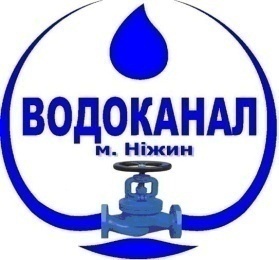                       Код ЄДРПОУ 32009905                                                 . Ніжин, Чернігівської обл.                           р/рах  № UA45 305299 00000 26003046306025     вул. Козача, 5                            Чернігівське управління РУ ПАТ                                 Приймальня: тел./факс (04631) 2-33-09                           КБ «Приватбанк»   МФО  353586                                Абонентський відділ: тел.(04631)2-34-86                                                                                 E-mail: nvkg@ukr.net                                                      Бухгалтерія: тел. (04631) 2-51-71                                                                                                                                                                                        Диспетчер: тел.  (04631) 7-19-50                                                                                                    № _____ від «_09_» __грудня__2021р.НачальникуУЖКГ та будівництваАнатолію КУШНІРЕНКУДля забезпечення стабільної роботи підприємства, своєчасного внесення передбачених законодавством платежів до бюджету та поповнення обігових коштів для сплати податків за 2021 рік КП «Ніжинське управління водопровідно-каналізаційного господарства» просить Вас сприяти виділенню коштів у сумі               400,0 тис. грн. Директор                                         Олександр МАРСОВ06.12.2021 № 1634/03-03			     на №_________ від____________Начальнику УЖКГ та БАнатолію КУШНІРЕНКУ Обґрунтуванням потреби надання фінансової допомоги на сплату податків та  зборівВ зв’язку з тяжким фінансовим станом комунального підприємства «Виробниче управління комунального господарства» та відсутністю обігових коштів на рахунках підприємства, що виникли в результаті зниження рівня відшкодування середньозваженими діючими тарифами для населення, бюджетних установ та інших споживачів фактичних витрат на надання послуг з поводження з побутовими відходами, збиткової діяльності від провадження господарської діяльності по роздільному збиранню побутових відходів та понесених непередбачених фінансових витрат згідно виконавчих проваджень  на сплату заборгованості, штрафних санкцій, відшкодування судових зборів та витрат на юридичну допомогу на користь ТОВ «ПП «ПРАВО», КП «ВУКГ» потребує фінансової допомоги для сплати податків до бюджету (ЄСВ, ПДФО, військовий збір). На сьогодні з підприємства стягнені виконавчою службою на користь ПП «Право» кошти у сумі 155010,00 грн., а також виконавчий збір у сумі 16178,22 грн. Наразі КП «ВУКГ» докладає всіх зусиль, щоб повернути ці кошти в розпорядження підприємства. Підприємством подана касаційна скарга. Незважаючи на тривалий термін розгляду справи підприємство сподівається, що судом будуть прийняті до уваги всі обставини та докази, що свідчать про невиконання договірних зобов’язань з боку ТОВ «ПП «ПРАВО», і рішення судів попередніх інстанцій будуть переглянукті. У разі винесення рішення на користь підприємства ці кошти будуть стягнені з ТОВ «ПП «ПРАВО» в судовому порядку. Відсоток відшкодування діючим тарифом фактичних витрат на надання послуг з вивезення та захоронення ТПВ за 9 міс. 2019 р. становив – 93,12 і продовжує знижуватися. Надходження плати за тарифами на послуги з поводження з побутовими відходами, що були введені в дію 01.12.2021 р., очікується в січні 2021 року (термін оплати послуг – до 20 числа місяця наступного за звітним), тому підприємство на сьогодні ще отримує збитки  від надання послуг споживачам. За листопад 2021 року нараховано заробітної плати працівникам підприємства у розмірі 2054854,15 грн. (в т. ч. за рахунок бюджетних коштів – 966014,43 грн., коштів підприємства – 1088839,72 грн.), ЄСВ – 423061,01 грн. (в т. ч. за рахунок бюджетних коштів – 206946,35 грн., коштів підприємства – 216114,66 грн.), ПДФО – 369333,81 грн. (в т. ч. за рахунок бюджетних коштів – 87883,10 грн., коштів підприємства – 281450,71 грн.), військовий збір – 31946,74 грн. (в т. ч. за рахунок бюджетних коштів – 7590,26 грн., коштів підприємства – 24356,48 грн.).Сплачено частково за листопад 2021року зобов’язання по податкам, в тому числі: ЄСВ  - 125204,13 грн. (в т. ч. за рахунок бюджетних коштів – 111323,80 грн.), ПДФО – 205862,58 грн. (в т. ч. за рахунок бюджетних коштів – 87883,10 грн.),, військовий збір – 7590,26 грн. (в т. ч. за рахунок бюджетних коштів - 7590,26 грн.). Станом на 06.12.2021 р. залишаються частково несплаченими податки за листопад 2021 року, у тому числі: ЄСВ у сумі 297856,88 грн., ПДФО у сумі 163471,23 грн. та військовий збір у сумі 24356,48 грн. Таким чином, необхідна суму фінансування складає 485684,59 гривень.Дана форма фінансової підтримки допоможе підприємству у встановлені строки розрахуватися по податкам та зборам до бюджету та своєчасно виплатити заробітну плату працівникам за листопад 2021 року і унеможливить виникнення непродуктивних витрат у вигляді пені та штрафів за несвоєчасну їх сплату. Крім того, поповнення обігових коштів позитивно вплине на загальний фінансово-господарський стан підприємства. Тому, прошу Вас розглянути можливість виділення з бюджету Ніжинської міської територіальної громади безповоротної фінансової допомоги КП «ВУКГ» на сплату податків та  зборів до місцевого, обласного та державного бюджетів у сумі 485684,59 грн.Начальник КП «ВУКГ» 					Володимир ШПАК1Ініціатор розроблення програми Виконавчий комітет Ніжинської міської ради2Законодавча  база програмиЗакон України «Про місцеве самоврядування в Україні», Бюджетний кодекс України3Розробник програмиУправління житлово-комунального господарства та будівництва Ніжинської міської ради 4Головний розпорядник бюджетних коштівУправління житлово-комунального господарства та будівництва Ніжинської міської ради5Відповідальні виконавці програми(учасники програми)Управління житлово-комунального господарства та будівництва Ніжинської міської ради КП «ВУКГ», КП КК «Північна», КП «НУВКГ», КП «СЄЗ», КП «ВАТПП», КТВП «Школяр», КП «Комунальний ринок»6Термін реалізації програми2021 р.7Загальний обсяг фінансових ресурсів, необхідних для реалізації програми, всього, у тому числі оплата заборгованості минулих років:31732,755 тис. грн.7.1.Коштів  Бюджету Ніжинської міської територіальної громади31732,755 тис. грн.7.2Кошти  інших джерел0,00 тис. грн.№ з/пФінансова підтримка комунальних підприємств через здійснення внесків до статутного капіталу комунальних підприємств за рахунок коштів спеціального фондуОбсяги фінансування, тис. грн.Обсяги фінансування, тис. грн.Обсяги фінансування, тис. грн.Обсяги фінансування, тис. грн.Обсяги фінансування, тис. грн.1Фінансова підтримка комунальних підприємств через здійснення внесків до статутного капіталу комунальних підприємств за рахунок коштів спеціального фонду2018201920202021РазомаКП «ВУКГ»75987818,71773015549,4549124,45бКП «НУВКГ»1294,586523655126,29650,7в  КП «КК Північна»420108511358003440гКП «СЄЗ»988808809502808дКП «ВАТПП»0002525Разом по розділу 19410,5010648,7022110,0022878,9565048,152Фінансова підтримка комунальних підприємств через надання безповоротної фінансової допомоги на сплату податків та  зборів до місцевого, обласного та державного бюджетів за рахунок коштів загального фондуОбсяги фінансування, тис. грн.Обсяги фінансування, тис. грн.Обсяги фінансування, тис. грн.Обсяги фінансування, тис. грн.Обсяги фінансування, тис. грн.аКП «СЄЗ»3838бКП «НУВКГ»250400,000 650вКП «ВУКГ»1931,8471931,847гКП «Комунальний ринок»250250дКТВП «Школяр»120120Разом по розділу 23802502701,8472869,9673Фінансова допомога для вирішення окремих питань господарської діяльності комунальних підприємств за рахунок коштів загального фондуОбсяги фінансування, тис. грн.Обсяги фінансування, тис. грн.Обсяги фінансування, тис. грн.Обсяги фінансування, тис. грн.Обсяги фінансування, тис. грн.аКП «ВУКГ»899,41169,5532068,953бКП «НУВКГ»70026504 871,958 221,95в  КП «КК Північна»124,7124,7гКП «СЄЗ»0дКТВП «Школяр»504,54110,455614,995Разом по розділу 307004178,646151,95811030,598Всього по програмі9448,511348,726538,6431732,75578948,715НайменуванняДохід за аналогічний період 2020 р., тис. грн.Дохід за січень - березень  2021 р., тис. грн.Відхилення, тис. грн.Роботи по благоустрою територій1177,4420,0757,4Послуги з поводження з побутовими відходами4473,74190,7283,0Разом5651,14610,71040,4РизикиТак чи ні, пом’якшуючі факториНаявність своєчасного і в необхідному обсязі фінансуванняСпівфінансування проекту з місцевого бюджету може бути нестабільним у зв’язку з нестабільністю в державі. Своєчасне надходження коштів програми пом'якшить цей ризик.Ризик пов’язаний з необхідністю отримання дозволів, ліцензій та погодженьДля виконання деяких заходів Програми доведеться отримати ряд дозволів, знайти підрядників для виконання супутніх робіт, проте цей ризик не є значним. Ризик, пов'язаний з розширенням системи водопостачанняДаний ризик існує, оскільки не очікується швидкої окупності такого типу проектівЛюдський факторПідприємству доведеться вдосконалити підрозділ по експлуатації мереж і споруд водопостачання. Для підвищення ефективності роботи та для успішної реалізації проектів, фахівцям цього підрозділу необхідно буде пройти обов'язкове технічне навчання.Ризик перевищення бюджету (кошторису)Даний ризик може мати місце в випадку затримки в термінах виконання проекту.Тарифи й платоспроможність населенняВідшкодування витрат (собівартості) підприємству Даний проект не впливає на цей ризик.Ризик  відтермінуванняОсновним фактором, що зм'якшують даний ризик є припущення, що громада зацікавлена у своєчасній реалізації проекту. Також є підтримка місцевої влади. Пролонгація термінів закінчення проектів може привести до суттєвого зростання вартості, через інфляційні процеси.Дотримання графіку впровадження проекту пом’якшить цей ризик.Ефект від впровадження нижче очікуваногоДаний ризик існує, оскільки не очікується швидкої окупності такого типу проектів. Екологічні ризикиДаний ризик є мінімальним Ризик цілісностіВиключення можливостей використання фінансових коштів проекту не по призначенню.РизикиТак чи ні, пом’якшуючі факториНаявність своєчасного і в необхідному обсязі фінансуванняСпівфінансування проекту з Бюджету Ніжинської міської об’єднаної територіальної громади може бути нестабільним у зв’язку з нестабільністю в державі. Своєчасне надходження коштів програми пом'якшить цей ризик.Ризик пов’язаний з необхідністю отримання дозволів, ліцензій та погодженьДля виконання деяких заходів Програми доведеться отримати ряд дозволів, знайти підрядників для виконання супутніх робіт, проте цей ризик не є значним. Ризик, пов'язаний з розширенням системи водопостачанняДаний ризик існує, оскільки не очікується швидкої окупності такого типу проектівЛюдський факторПідприємству доведеться вдосконалити підрозділ по експлуатації мереж і споруд водопостачання. Для підвищення ефективності роботи та для успішної реалізації проектів, фахівцям цього підрозділу необхідно буде пройти обов'язкове технічне навчання.Ризик перевищення бюджету (кошторису)Даний ризик може мати місце в випадку затримки в термінах виконання проекту.Тарифи й платоспроможність населенняВідшкодування витрат (собівартості) підприємству Даний проект не впливає на цей ризик.Ризик  відтермінуванняОсновним фактором, що зм'якшують даний ризик є припущення, що громада зацікавлена у своєчасній реалізації проекту. Також є підтримка місцевої влади. Пролонгація термінів закінчення проектів може привести до суттєвого зростання вартості, через інфляційні процеси.Дотримання графіку впровадження проекту пом’якшить цей ризик.Ефект від впровадження нижче очікуваногоДаний ризик існує, оскільки не очікується швидкої окупності такого типу проектів. Екологічні ризикиДаний ризик є мінімальним Ризик цілісностіВиключення можливостей використання фінансових коштів проекту не по призначенню.ПосадаК-ть працівниківОклад всьогоГодин за 10 днівОклад 1 працівника.80 годОклад 2/3Нараховано 2/3 окладу працівникамбухгалтер І17532803990,463990,463990,462660,312660,31Інспектор відділу кадрів13488,51848,201848,201848,201232,141232,14буфетник352252768,218304,638304,631845,475536,42мийник745902431,7917022,5217022,521621,1911348,34кухар 4 р.1255302929,8035157,6235157,621953,2023438,41кухар 3 р.652252768,2116609,2716609,271845,4711072,85кухар 2 р.448732581,7210326,8910326,891721,156884,60завідувач663423360,0020160,0020160,002240,0013440,00завідувач760363197,8822385,1722385,172131,9214923,44ВСЬОГО:46135804,77135804,7790536,51Нарахуванняна з/пл19918,03Разом110454,54місяцьЄСВПодаток на доходиВсьогоквітень60000,0060000,00120000,00Торгівельні майданчикиПідлягає нарахуванню грн.Фактично нараховано грн.Сума недоотриманих коштів грн. Вул. Московська,5 б285366118843166523Вул. Покровська,12 а603273061129716Вул. Шевченка, 156 к1025762593998ТЦ « Прогрес »253550142504111046Разом609500298217311283НайменуванняДіюча редакція ПрограмиРедакція Програми, яка пропонується до затвердженняВідхилення, +/-Фінансова підтримка комунальних підприємств через надання безповоротної фінансової допомоги на сплату податків та  зборів до місцевого, обласного та державного бюджетів за рахунок коштів загального фонду0 тис. грн400 тис. грн.+400 тис. грн.КП «НУВКГ»0 тис. грн.400 тис. грн.+ 400 тис. грн.КП «ВУКГ»1761,847 тис. грн.1931,847 тис. грн.+ 170 тис. грн.Загальний обсяг фінансових ресурсів, необхідних для реалізації програми, всього, у тому числі оплата заборгованості минулих років31162,755 тис. грн.31732,755 тис. грн.+570 тис. грн.КОМУНАЛЬНЕ ПІДПРИЄМСТВО «ВИРОБНИЧЕ УПРАВЛІННЯ КОМУНАЛЬНОГО  ГОСПОДАРСТВА»(вул. Чернігівська, 128, м. Ніжин, Чернігівська обл.,16600тел./факс.: (04631) 4-15-64, E-mail: kpvukg@ukr.net,р/р 26009300940330 в ТВБВ 10024/0281 філії Чернігівське обласне управління АТ       «Ощадбанк»,   МФО 353553 ідентифікаційний код за ЄДРПОУ 31818672)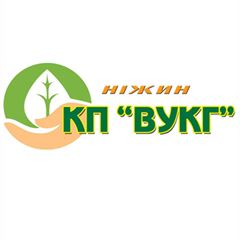 